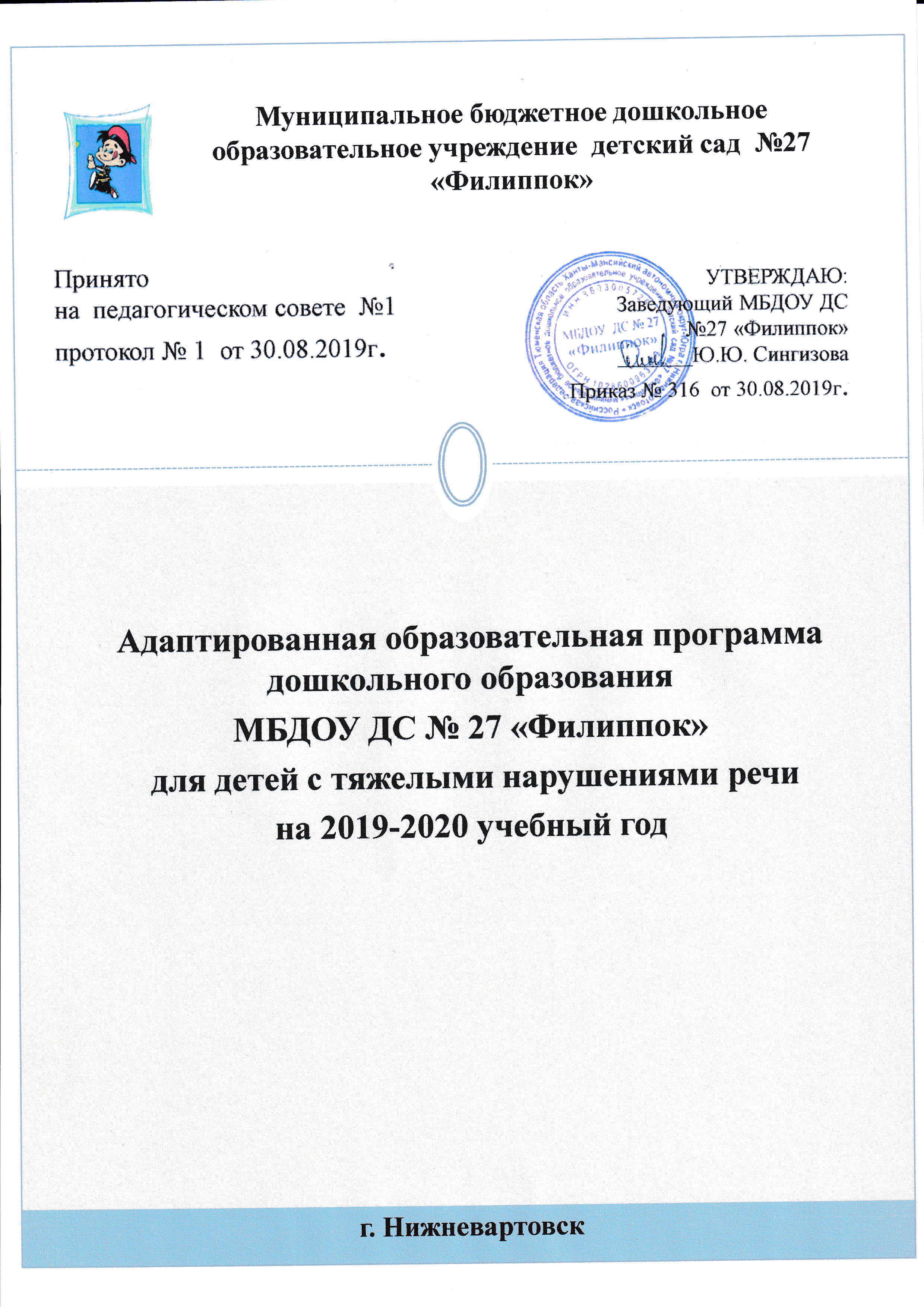 ОГЛАВЛЕНИЕ1. ЦЕЛЕВОЙ РАЗДЕЛПояснительная запискаАдаптированная образовательная программа для детей с тяжелыми нарушениями речи (общим недоразвитием речи III уровня) 6-7 лет разработана в соответствии с нормативно- правовыми документами:Федеральный закон от 29 декабря 2012 г. N 273-ФЗ «Об образовании в Российской Федерации»;Конвенция о правах ребенка;Приказ министерства образования и науки Российской Федерации от 17 октября 2013 г. №1155 «Об утверждении федерального государственного образовательного  стандарта дошкольного образования»;Приказ Министерства образования и науки Российской Федерации (Минобрнауки России) от 30 августа 2013 г. № 1014 г. Москва «Об утверждении Порядка организации и осуществления образовательной деятельности по основным общеобразовательным программам – образовательным программам дошкольного образования»;Постановление Главного государственного санитарного врача РФ от 15.05.2013 № 26«Об утверждении СанПиН 2.4.1.3049-13 «Санитарно-эпидемиологические требования к устройству, содержанию и организации режима работы дошкольных образовательных организаций»;Положение о группе компенсирующей направленности для детей с нарушениями речи МБДОУ ДС № 27 «Филиппок»;Устав МБДОУ ДС № 27 «Филиппок»Основная образовательная программа дошкольного образования МБДОУ ДС № 27«Филиппок»Основная общеобразовательная программа дошкольного образования «От рождения до школы» в соответствии ФГОС ДО, под редакцией Н.Е. Вераксы, Т.С.Комаровой, М.А. Васильевой.Дополнительная программа коррекционно-развивающей работы в логопедической группе детского сада для детей с общим недоразвитием речи (с 4до 7 лет). Н. В. Нищевой.Адаптированная образовательная программа (далее – Программа) содержит материал для организации коррекционно-развивающей деятельности. Коррекционная деятельность включает логопедическую работу и работу по пяти образовательным областям, соответствующим Федеральному государственному образовательному стандарту дошкольного образования (ФГОС ДО).Программа предусматривает интеграцию действий всех специалистов дошкольного образовательного учреждения и родителей (законных представителей) дошкольников. Планирование работы во всех образовательных областях строится с учетом особенностей речевого и общего развития детей с тяжелыми нарушениями речи старшего дошкольного возраста, предполагает комплексное педагогическое воздействие, направлено на полную коррекцию речевого и психофизического развития детей и обеспечение их всестороннего гармоничного развития.Цели и задачи ПрограммыЦелью Программы является осуществление коррекционно-развивающей деятельности и развивающей предметно- пространственной среды, обеспечивающих позитивную социализацию, мотивацию и поддержку индивидуальности ребенка с ограниченными возможностями здоровья (далее – «ОВЗ») - воспитанника с тяжёлыми нарушениями речи (далее – «ТНР»).Нарушения, которые могут возникать в тех или иных компонентах речевойфункциональной системы, приводят к появлению разнообразных дефектов. Характер дефекта определяется тем, какие компоненты речевой функциональной системы оказались нарушенными, и действие каких механизмов привело к нарушению. Сложность структурно- функциональной организации речевой функциональной системы обусловливает расстройство речевой деятельности в целом при нарушении даже отдельных ее компонентов. Это и определяет значимость изучения речевой функциональной системы в целом и воздействия на все компоненты речи при устранении общего недоразвития речи.Программа  способствует  реализации  прав  детей дошкольного возраста	с тяжелыми нарушениями речи на получение доступного и качественного образования,Цель Программы достигается через решение следующих задач:реализация адаптированной образовательной программы;коррекция недостатков психофизического развития детей с общим недоразвитием речи II, III уровня (далее ОНР II, III уровня);охрана и укрепление физического и психического детей с ТНР, в том числе их эмоционального благополучия;обеспечение равных возможностей для полноценного развития ребенка с ТНР в период дошкольного детства независимо от места проживания, пола, нации, языка, социального статуса;создание благоприятных условий развития в соответствии с их возрастными, психофизическими и индивидуальными особенностями, развитие способностей и творческого потенциала каждого ребенка с ТНР как субъекта отношений с другими детьми, взрослыми и миром;объединение обучения и воспитания в целостный образовательный процесс на основе духовно-нравственных и социокультурных ценностей, принятых в обществе правил и норм поведения в интересах человека, семьи, общества;формирование общей культуры личности детей с ТНР, развитие их социальных, нравственных, эстетических, интеллектуальных, физических качеств, инициативности, самостоятельности и ответственности ребенка, формирование предпосылок учебной деятельности;формирование социокультурной среды, соответствующей психофизическим и индивидуальным особенностям детей с ТНР;обеспечение психолого-педагогической поддержки семьи и повышение компетентности родителей (законных представителей) в вопросах развития и образования, охраны и укрепления здоровья детей с ТНР;обеспечение преемственности целей, задач и содержания дошкольного общего и начального общего образования.Принципы и подходы к формированию ПрограммыВ соответствии со Стандартом Программа построена на следующих принципах:Общие принципы и подходы к формированию Программы:поддержка разнообразия детства;сохранение уникальности и самоценности детства как важного этапа в общем развитии человека;позитивная социализация ребенка;личностно-развивающий и гуманистический характер взаимодействия взрослых (родителей (законных представителей), педагогических и иных работников Организации) и детей;содействие и сотрудничество детей и взрослых, признание ребенка полноценным участником (субъектом) образовательных отношений;сотрудничество Организации с семьей;возрастная адекватность образования. Этот принцип предполагает подбор педагогомсодержания и методов дошкольного образования в соответствии с возрастными особенностями детей.Специфические принципы и подходы к формированию Программы:сетевое взаимодействие с организациями социализации, образования, охраны здоровья и другими партнерами, которые могут внести вклад в развитие и образование детей;индивидуализация дошкольного образования детей с ТНР предполагает такое построение образовательной деятельности, которое открывает возможности для индивидуализации образовательного процесса, появления индивидуальной траектории развития каждого ребенка с характерными для данного ребенка спецификой и скоростью, учитывающей его интересы, мотивы, способности и психофизические особенности;развивающее вариативное образование. Этот принцип предполагает, что образовательное содержание предлагается ребенку через разные виды деятельности с учетом зон актуального и ближайшего развития ребенка (Л.С. Выготский), что способствует развитию, расширению как явных, так и скрытых возможностей ребенка;полнота содержания и интеграция отдельных образовательных областей. В соответствии со Стандартом Программа предполагает всестороннее социально- коммуникативное, познавательное, речевое, художественно-эстетическое и физическое развитие детей посредством различных видов детской активности. Деление Программы на образовательные области не означает, что каждая образовательная область осваивается ребенком по отдельности, в форме изолированных занятий по модели школьных предметов. Между разделами Программы существуют многообразные взаимосвязи: познавательное развитие детей с ТНР тесно связано с речевым и социально - коммуникативным, художественно-эстетическое – с познавательным и речевым и т. п. Содержание образовательной деятельности в каждой области тесно связано с другими областями. Такая организация образовательного процесса соответствует особенностям развития детей с ТНР;инвариантность ценностей и целей при вариативности средств реализации и достижения целей Программы. Стандарт и Программа задают инвариантные ценности и ориентиры, с учетом которых разработана данная адаптированная образовательная программа.Характеристики детей с тяжелым нарушением речи (общее недоразвитие речи)Характеристика возрастных особенностей развития детей дошкольного возраста с тяжелыми нарушениями речи необходима для правильной организации образовательного процесса, как в условиях семьи, так и в условиях группы компенсирующей направленности.Дошкольники с тяжелыми нарушениями речи - это дети с поражением центральной нервной системы (или проявлениями перинатальной энцефалопатии), что обусловливает частое сочетание у них стойкого речевого расстройства с различными особенностями психической деятельности. Учитывая положение о тесной связи развития мышления и речи (Л. С. Выготский), можно сказать, что интеллектуальное развитие ребенка в известной мере зависит от состояния его речи. Системный речевой дефект часто приводит к возникновению вторичных отклонений в умственном развитии, к своеобразному формированию психики.Общее недоразвитие речи рассматривается как системное нарушение речевой деятельности, сложные речевые расстройства, при которых у детей нарушено формирование всех компонентов речевой системы, касающихся и звуковой, и смысловой сторон, при нормальном слухе и сохранном интеллекте (Левина Р. Е., Филичева Т. Б., Чиркина Г. В.).При втором уровне речевого развития пассивный словарный запас ограничен, не сформирован предметный и глагольный словарь, связанный с трудовыми действиями взрослых, растительным и животным миром. Речевая активность ребенка возрастает. Активный словарный запас расширяется за счет обиходной предметной и глагольнойлексики. Они начинают различать некоторые грамматические формы, но это различение неустойчиво. Дети способны дифференцировать формы единственного и множественного числа существительных и глаголов, мужского и женского рода глаголов прошедшего времени, особенно с ударными окончаниями. Они начинают ориентироваться не только на лексическое значение, но и на смыслоразличительные морфологические элементы. В тоже время у них отсутствует понимание форм числа и рода прилагательных, значения предлогов они различают только в хорошо знакомых ситуациях.Звукопроизношение у детей значительно нарушено. Обнаруживается их неподготовленность к овладению звуковым анализом и синтезом. В то же время отмечается более точная дифференциация звуковой стороны речи. Дети могут определять правильно и неправильно произносимые звуки. Количество неправильно произносимых звуков в детской речи достигает 16 – 20. Нарушенными чаще оказываются звуки [С], [С′], [З], [З′], [Ц], [Ш], [Ж], [Ч], [Щ], [Р], [Р′], [Т], [Т′], [Д], [Д′], [Г], [Г′]. Для детей характерны замены твердых согласных мягкими и наоборот. Гласные артикулируются неотчетливо.Между изолированным воспроизведением звуков и их употреблением в речи существуют резкие расхождения. Несформированность звукопроизношения у детей ярко проявляется при произнесении слов и предложений.Детям доступно воспроизведение слоговой структуры слов, но звуковой состав этих слов является диффузным. Они правильно передают звуковой состав односложных слов без стечения согласных (мак), в то же время повторить двусложные слова, состоящие из прямых слогов, во многих случаях не могут (ваза – вая).Дети испытывают ярко выраженные затруднения при воспроизведении звукового состава двусложных слов, включающих обратный и прямой слог. Количество слогов в слове сохраняется, но звуковой состав слов, последовательность звуков и слогов воспроизводятся неверно: окно – кано. При повторении двусложных слов с закрытым и прямым слогом в речи детей часто обнаруживается выпадение звуков: банка – бака. Наибольшие затруднения вызывает у детей произнесение односложных и двусложных слов со стечением согласных. В их речи часто наблюдается пропуск нескольких звуков: звезда – вида.В трехсложных словах дети, наряду с искажением и пропуском звуков, допускают перестановки слогов или опускают их совсем: голова – ава, коволя. Искажения в трехсложных словах по сравнению с двусложными более выражены. Четырех-, пятисложные слова произносятся детьми искаженно, происходит упрощение многосложной структуры: велосипед – сипед, тапитет. Еще более часто нарушается произнесение слов во фразовойречи.	Нередкослова,которыепроизносилисьправильнолибоснебольшими искажениями, во фразе теряют всякое сходство с исходным словом: В клетке лев. – Клекивефь.Недостаточное усвоение звукового состава слов задерживает формирование словаря детей и овладение ими грамматическим строем, о чем свидетельствуют смешения значений слов (грива понимается как грибы, шерсть как шесть).Третий уровень речевого развития характеризуется наличием развернутой фразовой речи с элементами лексико-грамматического и фонетико-фонематического недоразвития.Нафоне сравнительно развернутой речи наблюдается неточное знание и неточное употребление многих обиходных слов. В активном словаре преобладают существительные и глаголы, реже употребляются слова, характеризующие качества, признаки, состояния предметов и действий, а также способы действий. При использовании простых предлогов дети допускают большое количество ошибок и почти не используют сложные предлоги.Отмечается незнание и неточное употребление некоторых слов детьми: слова могут заменяться другими, обозначающими сходный предмет или действие (кресло – диван, вязатьплести) или близкими по звуковому составу (смола – зола). Иногда, для того чтобы назвать предмет или действие, дети прибегают к пространным объяснениям.Словарный запас детей ограничен, поэтому часто отмечается неточный выбор слов.Некоторые слова оказываются недостаточно закрепленными в речи из-за их редкого употребления, поэтому при построении предложений дети стараются избегать их (памятникгероям ставят). Даже знакомые глаголы часто недостаточно дифференцируются детьми по значению (поить – кормить).Замены слов происходят как по смысловому, так и по звуковому признаку.Прилагательные преимущественно употребляются качественные, обозначающие непосредственно воспринимаемые признаки предметов – величину, цвет, форму, некоторые свойства предметов. Относительные и притяжательные прилагательные  используются только для выражения хорошо знакомых отношений (мамина сумка).Наречия используются редко.Дети употребляют местоимения разных разрядов, простые предлоги (особенно для выражения пространственных отношений – в, к, на, под и др.). Временные, причинные, разделительные отношения с помощью предлогов выражаются значительно реже. Редко используются предлоги, выражающие обстоятельства, характеристику действия или состояния, свойства предметов или способ действия (около, между, через, сквозь и др.). Предлоги могут опускаться или заменяться. Причем один и тот же предлог при выражении различных отношений может и опускаться, и заменяться. Это указывает на неполное понимание значений даже простых предлогов.У детей третьего уровня недостаточно сформированы грамматические формы. Они допускают ошибки в падежных окончаниях, в употреблении временных и видовых форм глаголов, в согласовании и управлении. Способами словообразования дети почти не пользуются. Большое количество ошибок допускается при словоизменении, из-за чего нарушается синтаксическая связь слов в предложениях: смешение окончаний существительных мужского и женского рода (висит ореха); замена окончаний существительных среднего рода в именительном падеже окончанием существительного женского рода (зеркало – зеркалы, копыто – копыта); склонение имен существительных среднего рода как существительных женского рода (пасет стаду); неправильные падежные окончания существительных женского рода с основой на мягкий согласный (солит сольи, нет мебеля); неправильное соотнесение существительных и местоимений (солнце низкое, он греет плохо); ошибочное ударение в слове (с пола, по стволу); неразличение вида глаголов (сели, пока не перестал дождь – вместо сидели); ошибки в беспредложном и предложном управлении (пьет воды, кладет дров); неправильное согласование существительных и прилагательных, особенно среднего рода (небо синяя), реже – неправильное согласование существительных и глаголов (мальчик рисуют).Словообразование у детей сформировано недостаточно. Отмечаются трудности подбора однокоренных слов. Часто словообразование заменяется словоизменением (снег – снеги). Редко используются суффиксальный и префиксальный способы словообразования, причем образование слов является неправильным (садовник – садник).Изменение слов затруднено звуковыми смешениями, например, к слову город подбирается родственное слово голодный (смешение [Р] – [Л]), к слову свисток – цветы (смешение [С] – [Ц]).В активной речи дети используют преимущественно простые предложения. Большие затруднения (а часто и полное неумение) отмечаются у детей при распространении предложений и при построении сложносочиненных и сложноподчиненных предложений. Во фразовой речи детей обнаруживаются отдельные аграмматизмы, часто отсутствует правильная связь слов в предложениях, выражающих временные, пространственные и причинно-следственные отношения (Сегодня уже весь снег растаял, как прошел месяц.).У большинства детей сохраняются недостатки произношения звуков и нарушения звукослоговой структуры слова, что создает значительные трудности в овладении детьми звуковым анализом и синтезом.Дефекты звукопроизношения проявляются в затруднениях при различении сходных фонем. Диффузность смешений, их случайный характер отсутствуют.Дети пользуются полной слоговой структурой слов. Редко наблюдаются перестановки звуков, слогов (колбаса – кобалса). Подобные нарушения проявляются главным образом при воспроизведении незнакомых и сложных по звукослоговой структуре слов.Понимание обиходной речи детьми в основном хорошее, но иногда обнаруживается незнание отдельных слов и выражений, смешение смысловых значений слов, близких по звучанию, недифференцированность грамматических форм.Возникают ошибки в понимании речи, связанные с недостаточным различением форм числа, рода и падежа существительных и прилагательных, временных форм глагола, оттенков значений однокоренных слов, а также тех выражений, которые отражают причинно-следственные, временные, пространственные отношения.Планируемые результаты освоения ПрограммыВ соответствии с ФГОС ДО специфика дошкольного детства и системные особенности дошкольного образования делают неправомерными требования от ребенка дошкольного возраста конкретных образовательных достижений. Поэтому результаты освоения Программы представлены в виде целевых ориентиров дошкольного образования и представляют собой возрастные характеристики возможных достижений ребенка с ТНР к концу дошкольного образования.Реализация образовательных целей и задач Программы направлена на достижение целевых ориентиров дошкольного образования, которые описаны как основные характеристики развития ребенка с ТНР. Они представлены в виде изложения возможных достижений воспитанников.В соответствии с особенностями психофизического развития ребенка с ТНР, планируемые результаты освоения «Программы» предусмотрены в ряде целевых ориентиров.Целевые ориентиры освоения «Программы» детьми старшего дошкольного возраста с ТНРК шести годам ребенок:проявляет	мотивацию	к	занятиям,	попытки	планировать	(с	помощью взрослого) деятельность для достижения какой-либо (конкретной) цели;понимает и употребляет слова, обозначающие названия предметов, действий, признаков, состояний, свойств, качеств;использует слова в соответствии с коммуникативной ситуацией;различает словообразовательные модели и грамматические формы слов в импрессивной речи;использует в речи простейшие виды сложносочиненных	предложений	с сочинительными союзами;пересказывает (с помощью взрослого) небольшую сказку, рассказ, с помощью взрослого рассказывает по картинке, пересказывает небольшие произведения;составляет описательный рассказ по вопросам (с помощью взрослого), ориентируясь на игрушки, картинки, из личного опыта;различает на слух ненарушенные и нарушенные в произношении звуки;владеет простыми формами фонематического анализа;использует различные виды интонационных конструкций;выполняет взаимосвязанные ролевые действия, изображающие социальные функции людей, понимает и называет свою роль;использует в ходе игры различные натуральные предметы, их модели, предметы- заместители;передает в сюжетно-ролевых и	театрализованных	играх различные виды социальных отношений;стремится к	самостоятельности, проявляет относительную независимость отвзрослого;проявляет доброжелательное отношение к детям, взрослым, оказывает помощь в процессе деятельности, благодарит за помощь;занимается продуктивным видом деятельности, не отвлекаясь, в течение некоторого времени (15–20 минут);устанавливает причинно-следственные связи между условиями жизни, внешними и функциональными свойствами в животном и растительном мире на основе наблюдений и практического экспериментирования;осуществляет «пошаговое» планирование с последующим словесным отчетом о последовательности действий сначала с помощью взрослого, к концу периода обучения, самостоятельно;имеет представления о независимости количества элементов множества от пространственного расположения предметов, составляющих множество, и их качественных признаков, осуществляет элементарные счетные действия с множествами предметов на основе слухового, тактильного и зрительного восприятия;имеет представления о времени на основе наиболее характерных признаков (по наблюдениям в природе, по изображениям на картинках); узнает и называет реальные явления и их изображения: времена года и части суток;использует схему для ориентировки в пространстве;владеет ситуативной речью в общении с другими детьми и со взрослыми, элементарными коммуникативными умениями, взаимодействует с окружающими взрослыми и сверстниками, используя речевые и неречевые средства общения;может самостоятельно получать новую информацию (задает вопросы, экспериментирует);обладает значительно возросшим объемом понимания речи и звукопроизносительными возможностями, активным словарным запасом с последующим включением его в простые фразы;в речи употребляет все части речи, проявляя словотворчество;сочиняет небольшую сказку или историю по теме, рассказывает о своих впечатлениях, высказывается по содержанию литературных произведений (с помощью взрослого и самостоятельно);изображает предметы с деталями, появляются элементы сюжета, композиции, замысел опережает изображение;положительно эмоционально относится к изобразительной деятельности, ее процессу и результатам, знает материалы и средства, используемые в процессе изобразительной деятельности, их свойства;знает основные цвета и их оттенки;сотрудничает с другими детьми в процессе выполнения коллективных работ;внимательно слушает музыку, понимает и интерпретирует выразительные средства музыки, проявляя желание самостоятельно заниматься музыкальной деятельностью;выполняет двигательные цепочки из трех-пяти элементов;выполняет общеразвивающие упражнения, ходьбу, бег в заданном темпе;элементарно описывает по вопросам взрослого свое самочувствие, может привлечь его внимание в случае плохого самочувствия, боли и т. п.;самостоятельно и правильно умывается, самостоятельно следит за своим внешним видом, соблюдает культуру поведения за столом, одевается и раздевается, ухаживает за вещами личного пользования.Целевые ориентиры на этапе завершения освоения ПрограммыК семи-восьми годам ребенок:обладает сформированной мотивацией к школьному обучению;усваивает значения новых слов на основе знаний о предметах и явлениях окружающего мира;употребляет слова, обозначающие личностные характеристики, с эмотивным значением, многозначные;умеет подбирать слова с противоположным и сходным значением;умеет осмысливать образные выражения и объяснять смысл поговорок (при необходимости прибегает к помощи взрослого);правильно употребляет грамматические формы слова; продуктивные и непродуктивные словообразовательные модели;составляет различные виды описательных рассказов, текстов (описание, повествование, с элементами рассуждения) с соблюдением цельности и связности высказывания, составляет творческие рассказы;осуществляет слуховую и слухопроизносительную дифференциацию звуков по всем дифференциальным признакам;владеет простыми формами фонематического анализа, способен осуществлять сложные формы фонематического анализа (с постепенным переводом речевых умений во внутренний план), осуществляет операции фонематического синтеза;осознает слоговое строение слова, осуществляет слоговой анализ и синтез слов (двухсложных с открытыми, закрытыми слогами, трехсложных с открытыми слогами, односложных);правильно произносит звуки (в соответствии с онтогенезом);владеет основными продуктивной деятельности, проявляет инициативу и самостоятельность в разных видах деятельности: в игре, общении, конструировании и др.;выбирает род занятий, участников по совместной деятельности, избирательно  и устойчиво взаимодействует с детьми;участвует в коллективном создании замысла в игре и на занятиях;передает как можно более точное сообщение другому, проявляя внимание к собеседнику;регулирует свое поведение в соответствии с усвоенными нормами и правилами, проявляет кооперативные умения в процессе игры, соблюдая отношения партнерства, взаимопомощи, взаимной поддержки;отстаивает усвоенные нормы и правила перед ровесниками и взрослыми, стремится к самостоятельности, проявляет относительную независимость от взрослого;использует в играх знания, полученные в ходе экскурсий, наблюдений, знакомства с художественной литературой, картинным материалом, народным творчеством, историческими сведениями, мультфильмами и т. п.;использует в процессе продуктивной деятельности все виды словесной регуляции: словесного отчета, словесного сопровождения и словесного планирования деятельности;устанавливает причинно-следственные связи между условиями жизни, внешними и функциональными свойствами в животном и растительном мире на основе наблюдений и практического экспериментирования;моделирует различные действия, направленные на воспроизведение величины, формы предметов, протяженности, удаленности с помощью пантомимических, знаково- символических графических и других средств на основе предварительного тактильного и зрительного обследования предметов и их моделей; определяет пространственное расположение предметов относительно себя, геометрические фигуры и тела;владеет элементарными математическими представлениями: количество в пределах десяти, знает цифры 0, 1–9 в правильном и зеркальном (перевернутом) изображении, среди наложенных друг на друга изображений, соотносит их с количеством предметов; решает простые арифметические задачи устно, используя при необходимости в качестве счетного материала символические изображения;определяет времена года, части суток;самостоятельно получает новую информацию (задает вопросы,экспериментирует);пересказывает литературные произведения, по иллюстративному материалу (картинкам, картинам, фотографиям), содержание которых отражает эмоциональный, игровой, трудовой, познавательный опыт детей;выполняет речевые действия в соответствии с планом повествования, составляет рассказы по сюжетным картинкам и по серии сюжетных картинок, используя графические схемы, наглядные опоры;отражает в речи собственные впечатления, представления, события своей жизни, составляет с помощью взрослого небольшие сообщения, рассказы «из личного опыта»;владеет языковыми операции, обеспечивающими овладение грамотой;стремится к использованию различных средств и материалов в процессе изобразительной деятельности;имеет элементарные представления о видах искусства, понимает доступные произведения искусства (картины, иллюстрации к сказкам и рассказам, народная игрушка: семеновская матрешка, дымковская и богородская игрушка, воспринимает музыку, художественную литературу, фольклор;проявляет интерес к произведениям народной, классической и современной музыки, к музыкальным инструментам;сопереживает персонажам художественных произведений;выполняет основные виды движений и упражнения по словесной инструкции взрослых: согласованные движения, а также разноименные и разнонаправленные движения;осуществляет элементарное двигательное и словесное планирование действий в ходе спортивных упражнений;знает и подчиняется правилам подвижных игр, эстафет, игр с элементами спорта;владеет элементарными нормами и правилами здорового образа жизни (в питании, двигательном режиме, закаливании, при формировании полезных привычек и др.).2.	СОДЕРЖАТЕЛЬНЫЙ РАЗДЕЛВ группе компенсирующей направленности осуществляется реализация адаптированной образовательной программы дошкольного образования для детей с ОНР III уровня, обеспечивающей коррекцию нарушений развития и социальную адаптацию воспитанников с учетом особенностей их психофизического развития, индивидуальных возможностей. Воспитанники с ОВЗ получают образование в соответствии с рекомендациями территориальной психолого-медико-педагогической комиссии.Описание вариативных форм, способов, методов и средств реализации Программы дается с учетом психофизических, возрастных и индивидуальных особенностей дошкольников с ТНР, специфики их образовательных потребностей и интересов.Любые формы, способы, методы и средства реализации Программы должны осуществляются с учетом базовых принципов Стандарта и раскрытых в разделе 1.1.2 принципов и подходов Программы, т. е. обеспечивают активное участие ребенка с общим недоразвитием речи в образовательном процессе в соответствии со своими возможностями и интересами, личностно-развивающий характер взаимодействия и общения и др.При подборе форм, методов, способов реализации Программы для достижения планируемых результатов, описанных в Стандарте в форме целевых ориентиров и представленных в разделе 1.2. Программы, и развития в пяти образовательных областях учитываются общие характеристики возрастного развития детей, задачи развития, а также особенности речевого развития детей с нарушением речи.Описание образовательной деятельности в соответствии с направлениями развития ребенка,представленными в пяти образовательных областяхСОЦИАЛЬНО-КОММУНИКАТИВНОЕ РАЗВИТИЕВ области социально-коммуникативного развития ребенка в условиях информационной социализации основными задачами образовательной деятельности являются создание условий для:развития положительного отношения ребенка с ТНР к себе и другим людям;развития коммуникативной и социальной компетентности ребенка с ТНР в доступных его восприятию пределах, в том числе информационно-социальной компетентности;развития игровой деятельности.Основное содержание образовательной деятельности с детьми старшего дошкольного возрастаСодержание образовательной области «Социально-коммуникативное развитие» направлено на всестороннее развитие у детей с ТНР навыков игровой деятельности, дальнейшее приобщение их к общепринятым нормам и правилам взаимоотношения со сверстниками и взрослыми, в том числе моральным, на обогащение первичных представлений о гендерной и семейной принадлежности.В этот период в коррекционно-развивающей работе с детьми взрослые создают и расширяют знакомые образовательные ситуации, направленные на стимулирование потребности детей в сотрудничестве, в кооперативных действиях со сверстниками во всех видах деятельности, продолжается работа по активизации речевой деятельности, по дальнейшему накоплению детьми словарного запаса.Характер решаемых задач позволяет структурировать содержание образовательной области «Социально-коммуникативное развитие» на третьей ступени обучения, как и на предыдущих, по следующим разделам: 1) игра; 2) представления о мире людей и рукотворных материалах; 3) безопасное поведение в быту, социуме, природе; 4) труд. Образовательную деятельность в рамках области «Социально-коммуникативное развитие» проводят воспитатели, интегрируя ее содержание с тематикой логопедической работы, проводимой учителем-логопедом.Совместная образовательная деятельность педагогов с детьми с ТНР предполагает следующие направления работы: дальнейшее формирование представлений детей о разнообразии окружающего их мира людей и рукотворных материалов; воспитание правильного отношения к людям, к вещам и т. д.; обучение способам поведения в обществе, отражающим желания, возможности и предпочтения детей. В процессе уточнения представлений о себе и окружающем мире у детей активизируется речевая деятельность, расширяется словарный запас.Основное внимание обращается на совершенствование игровых действий и точное выполнение игровых правил в дидактических и подвижных играх и упражнениях.В этот период большое значение приобретает создание предметно-развивающей среды и привлечение детей к творческим играм. Воспитатели организуют сюжетно-ролевые итеатрализованные игры с детьми, осуществляя косвенное руководство ими. Элементы сюжетно-ролевой и сюжетно-дидактической игры, театрализованные игры, подвижные, дидактические игры активно включаются в занятия с детьми по всем направлениям коррекционно-развивающей работы.Работа с детьми старшего дошкольного возраста предполагает активное применение игротерапевтических техник с элементами куклотерапии, песочной  терапии, арттерапии и др. Занятия по психотерапевтическим методикам (работа с детской агрессией, страхами, тревожностью) проводит педагог-психолог, согласуя их с педагогами группы и родителями.Педагоги уделяют основное внимание формированию связной речи у детей с ТНР, ее основных функций (коммуникативной, регулирующей, познавательной). Дети вовлекаются в различные виды деятельности, естественным образом обеспечивающие их коммуникативное взаимодействие со взрослыми и сверстниками, развитие познавательного интереса и мотивации к деятельности.Особое внимание обращается на формирование у детей представления о Родине: о городах России, о ее столице, о государственной символике, гимне страны и т. д. У детей в различных ситуациях расширяют и закрепляют представления о предметах быта, необходимых человеку, о макросоциальном окружении.Взрослые создают условиях для формирования экологических представлений детей, знакомя их с функциями человека в природе (потребительской, природоохранной, восстановительной). С детьми организуются праздники.В рамках раздела особое внимание обращается на развитие у детей устойчивого алгоритма и стереотипа поведения в опасных ситуациях.В этот период большое внимание уделяется формированию у детей интеллектуальной и мотивационной готовности к обучению в школе. У детей старшего дошкольного возраста активно развивается познавательный интерес (интеллектуальный, волевой и эмоциональный компоненты). Взрослые, осуществляя совместную деятельность с детьми, обращают внимание на то, какие виды деятельности их интересуют, стимулируют их развитие, создают предметно-развивающую среду, исходя из потребностей каждого ребенка.Активными участниками образовательного процесса в области «Социально- коммуникативное развитие» являются родители детей, а также все специалисты, работающие с детьми с ТНР.ПОЗНАВАТЕЛЬНОЕ РАЗВИТИЕВ	образовательной	области	«Познавательное	развитие»	основными	задачами образовательной деятельности с детьми являются создание условий для:развития	любознательности,	познавательной	активности,	познавательных способностей детей;развития	представлений	в	разных	сферах	знаний	об	окружающей действительности, в том числе о виртуальной среде, о возможностях и рисках Интернета.Основное содержание образовательной деятельности с детьми 6-7 летНа этом этапе обучения взрослые создают ситуации для расширения представлений детей о функциональных свойствах и назначении объектов, стимулируют их к анализу, используя вербальные средства общения, разнообразят ситуации для установления причинных, временных и других связей и зависимостей между внутренними и внешними свойствами. При этом широко используются методы наблюдения за объектами, демонстрации объектов, элементарные опыты, упражнения и различные игры. Содержание образовательной области «Познавательное развитие» в этот период обеспечивает развитие у детей с ТНР познавательной активности, обогащение их сенсомоторного и сенсорного  опыта, формирование предпосылок познавательно-исследовательской и конструктивной деятельности, а также представлений об окружающем мире и элементарных математическихпредставлений.Характер решаемых задач позволяет структурировать содержание образовательной области по  следующим  разделам: 1) конструирование; 2) развитие  представлений  о  себе и	об	окружающем мире; 3) формирование элементарных математическихпредставлений.Продолжается развитие у детей с ТНР мотивационного, целевого, содержательного, операционального и контрольного компонентов конструктивной деятельности. При этом особое внимание уделяется самостоятельности детей, им предлагаются творческие задания, задания на выполнение работ по своему замыслу, задания на выполнение коллективных построек.Педагоги стимулируют познавательный интерес детей к различным способам измерения, счета количеств, определения пространственных отношений у разных народов.РЕЧЕВОЕ РАЗВИТИЕВ образовательной области «Речевое развитие» основными задачами образовательной деятельности с детьми является создание условий для:формирования основы речевой и языковой культуры, совершенствования разных сторон речи ребенка;приобщения детей к культуре чтения художественной литературы.Основное содержание образовательной деятельности с детьми 6-7 летВедущим направлением работы в рамках образовательной области «Речевое развитие» является формирование связной речи детей с ТНР.В этот период основное внимание уделяется стимулированию речевой активности детей. У них формируется мотивационно-потребностный компонент речевой деятельности, развиваются ее когнитивные предпосылки: восприятие, внимание, память, мышление. Одной из важных задач обучения является формирование вербализованных представлений об окружающем мире, дифференцированного восприятия предметов и явлений, элементарных обобщений в сфере предметного мира. Различение, уточнение и обобщение предметных понятий становится базой для развития активной речи детей. Для развития фразовой речи детей проводятся занятия с использованием приемов комментированного рисования, обучения рассказыванию по литературным произведениям, по иллюстративному материалу. Для совершенствования планирующей функции речи детей обучают намечать основные этапы предстоящего выполнения задания. Совместно со взрослым, а затем самостоятельно детям предлагается составлять простейший словесный отчет о содержании и последовательности действий в различных видах деятельности.Педагоги создают условия для развитие коммуникативной активности детей с ТНР в быту, играх и на занятиях. Для этого в ходе специально организованных игр и в совместной деятельности ведется формирование средств межличностного взаимодействия детей. Взрослые предлагают детям различные ситуации, позволяющие моделировать социальные отношения в игровой деятельности. Они создают условия для расширения словарного запаса через эмоциональный, бытовой, предметный, социальный и игровой опыт детей.У детей активно развивается способность к использованию речи в повседневном общении, а также стимулируется использование речи в области познавательно- исследовательского, художественно-эстетического, социально-коммуникативного и других видов развития. Взрослые могут стимулировать использование речи для познавательно- исследовательского развития детей, например, отвечая на вопросы «Почему?..», «Когда?..», обращая внимание детей на последовательность повседневных событий, различия и сходства, причинно-следственные связи, развивая идеи, высказанные детьми, вербально дополняя их.В сфере приобщения детей к культуре чтения литературных произведений взрослые читают детям книги, стихи, вспоминают содержание и обсуждают вместе с детьмипрочитанное, способствуя пониманию, в том числе на слух. Детям, которые хотят читать сами, предоставляется такая возможность.Для формирования у детей мотивации к школьному обучению в работу по развитию речи детей с ТНР включаются занятия по подготовке их к обучению грамоте. Педагоги знакомят детей с понятием «предложение». Они обучают детей составлению графических схем слогов, слов. Эту работу воспитатель и учитель-логопед проводят, исходя из особенностей и возможностей развития детей старшего дошкольного возраста с речевыми проблемами. Содержание занятий по развитию речи тесно связано с содержанием логопедической работы, а также работы, которую проводят с детьми другие специалисты.ХУДОЖЕСТВЕННО-ЭСТЕТИЧЕСКОЕ РАЗВИТИЕВ образовательной области «Художественно-эстетическое развитие» основнымизадачами образовательной деятельности с детьми являются создание условий для:развития у детей интереса к эстетической стороне действительности, ознакомления с разными видами и жанрами искусства (словесного, музыкального, изобразительного), в том числе народного творчества;развития способности к восприятию музыки, художественной литературы, фольклора;приобщения к разным видам художественно-эстетической деятельности, развития потребности в творческом самовыражении, инициативности и самостоятельности в воплощении художественного замысла.В сфере развития у детей интереса к эстетической стороне действительности, ознакомления с разными видами и жанрами искусства, в том числе народного творчества, Программа относит к образовательной области художественно-эстетического развития приобщение детей к эстетическому познанию и переживанию мира, к искусству и культуре в широком смысле, а также творческую деятельность детей в изобразительном, пластическом, музыкальном, литературном и др. видах художественно-творческой деятельности.Эстетическое отношение к миру опирается, прежде всего, на восприятие действительности разными органами чувств. Взрослые способствуют накоплению у детей сенсорного опыта, обогащению чувственных впечатлений, развитию эмоциональной отзывчивости на красоту природы и рукотворного мира, сопереживания персонажам художественной литературы и фольклора.Взрослые знакомят детей с классическими произведениями литературы, живописи, музыки, театрального искусства, произведениями народного творчества, рассматривают иллюстрации в художественных альбомах, организуют экскурсии на природу, в музеи, демонстрируют фильмы соответствующего содержания, обращаются к другим источникам художественно-эстетической информации.В сфере приобщения к разным видам художественно-эстетической деятельности, развития потребности в творческом самовыражении, инициативности и самостоятельности в воплощении художественного замысла взрослые создают возможности для творческого самовыражения детей: поддерживают инициативу, стремление к импровизации при самостоятельном воплощении ребенком художественных замыслов; вовлекают детей в разные виды художественно-эстетической деятельности, в сюжетно-ролевые и режиссерские игры, помогают осваивать различные средства, материалы, способы реализации замыслов.В изобразительной деятельности (рисовании, лепке) и художественном конструировании взрослые предлагают детям экспериментировать с цветом, придумывать и создавать композицию; осваивать различные художественные техники, использовать разнообразные материалы и средства.В музыкальной деятельности (танцах, пении, игре на детских музыкальных инструментах) – создавать художественные образы с помощью пластических средств, ритма,темпа, высоты и силы звука.В театрализованной деятельности, сюжетно-ролевой и режиссерской игре – языковыми средствами, средствами мимики, пантомимы, интонации передавать характер, переживания, настроения персонажей.Основное содержание образовательной деятельности с детьми 6-7 летОсновной формой организации работы с детьми в этот период становятся занятия, в ходе которых решаются более сложные задачи, связанные с формированием операционально-технических умений. На этих занятиях особое внимание обращается на проявления детьми самостоятельности и творчества.Изобразительная деятельность детей в старшем дошкольном возрасте предполагает решение изобразительных задач (нарисовать, слепить, сделать аппликацию) и может включать отдельные игровые ситуации.Для развития изобразительных умений и навыков большое значение имеет коллективная деятельность детей, как в непосредственно образовательной деятельности, так и в свободное время. К коллективной деятельности можно отнести следующие виды занятий с детьми: создание «портретной» галереи, изготовление альбомов о жизни детей и иллюстраций к сказкам; выполнение коллективных картин и др.Все больше внимания уделяется развитию самостоятельности детей при анализе натуры и образца, при определении изобразительного замысла, при выборе материалов и средств реализации этого замысла, его композиционных и цветовых решений.Тематика занятий и образовательных ситуаций отражает собственный эмоциональный, межличностный, игровой и познавательный опыт детей. Руководство изобразительной деятельностью со стороны взрослого приобретает косвенный, стимулирующий, содержание деятельности характер. В коррекционно-образовательный процесс вводятся технические средства обучения: рассматривание детских рисунков через кодоскоп; использование мультимедийных средств и т. д.Реализация содержания раздела «Музыка» направлена на обогащение музыкальных впечатлений детей, совершенствование их певческих, танцевальных навыков и умений.Продолжается работа по формированию представлений о творчестве композиторов, о музыкальных инструментах, об элементарных музыкальных формах. В этом возрасте дети различают музыку разных жанров и стилей. Знают характерные признаки балета, оперы, симфонической и камерной музыки. Различают средства музыкальной выразительности (лад, мелодия, метроритм). Дети понимают, что характер музыки определяется средствами музыкальной выразительности.Особое внимание в музыкальном развитии дошкольников с нарушениями речи уделяется умению рассказывать, рассуждать о музыке адекватно характеру музыкального образа.В этот период музыкальный руководитель, воспитатели и другие специалисты продолжают развивать у детей музыкальный слух (звуко-высотный, ритмический, динамический, тембровый), учить использовать для музыкального сопровождения самодельные музыкальные инструменты, изготовленные с помощью взрослых. Музыкальные игрушки, детские музыкальные инструменты разнообразно применяются в ходе занятий учителя-логопеда, воспитателей, инструкторов по физической культуре и, конечно же, на музыкальных занятиях.Большое значение для развития слухового восприятия детей (восприятия звуков различной громкости и высоты), развития общеречевых умений и навыков (дыхательных, голосовых, артикуляторных) и т. п. имеет взаимодействие учителя-логопеда, музыкального руководителя и воспитателей.ФИЗИЧЕСКОЕ РАЗВИТИЕВ области физического развития ребенка основными задачами образовательнойдеятельности являются создание условий для:становления у детей ценностей здорового образа жизни;развития представлений о своем теле и своих физических возможностях;приобретения двигательного опыта и совершенствования двигательной активности;формирования начальных представлений о некоторых видах спорта, овладения подвижными играми с правилами.В сфере становления у детей ценностей здорового образа жизни взрослые способствуют развитию у детей ответственного отношения к своему здоровью. Они рассказывают детям о том, что может быть полезно и что вредно для их организма, помогают детям осознать пользу здорового образа жизни, соблюдения его элементарных норм и правил, в том числе правил здорового питания, закаливания и пр. Взрослые способствуют формированию полезных навыков и привычек, нацеленных на поддержание собственного здоровья, в том числе формированию гигиенических навыков. Создают возможности для активного участия детей в оздоровительных мероприятиях.В сфере совершенствования двигательной активности детей, развития представлений о своем теле и своих физических возможностях, формировании начальных представлений о спорте взрослые уделяют специальное внимание развитию у ребенка представлений о своем теле, произвольности действий и движений ребенка.Для удовлетворения естественной потребности детей в движении взрослые организуют пространственную среду с соответствующим оборудованием как внутри помещения, так и на внешней территории (горки, качели и т. п.), подвижные игры (как свободные, так и по правилам), занятия, которые способствуют получению детьми положительных эмоций от двигательной активности, развитию ловкости, координации движений, силы, гибкости, правильного формирования опорно-двигательной системы детского организма.Взрослые поддерживают интерес детей к подвижным играм, занятиям на спортивных снарядах, упражнениям в беге, прыжках, лазании, метании и др.; побуждают детей выполнять физические упражнения, способствующие развитию равновесия, координации движений, ловкости, гибкости, быстроты, крупной и мелкой моторики обеих рук, а также правильного не наносящего ущерба организму выполнения основных движений.Взрослые проводят физкультурные занятия, организуют спортивные игры в помещении и на воздухе, спортивные праздники; развивают у детей интерес к различным видам спорта, предоставляют детям возможность кататься на коньках, лыжах, ездить на велосипеде, плавать, заниматься другими видами двигательной активности.Основное содержание образовательной деятельности с детьми 6-7 летВ ходе физического воспитания детей большое значение приобретает формирование у детей осознанного понимания необходимости здорового образа жизни, интереса и стремления заниматься спортом, желания участвовать в подвижных и спортивных играх со сверстниками и самим организовывать их.На занятиях физкультурой реализуются принципы ее адаптивности, концентричности в выборе содержания работы. Этот принцип обеспечивает непрерывность, преемственность и повторность в обучении.В структуре каждого занятия выделяются разминочная, основная и релаксационная части. В процессе разминки мышечно-суставной аппарат ребенка подготавливается к активным физическим нагрузкам, которые предполагаются в основной части занятия. Релаксационная часть помогает детям самостоятельно регулировать свое психоэмоциональное состояние и нормализовать процессы возбуждения и торможения.В этот период продолжается развитие физических качеств детей: объема движений, силы, ловкости, выносливости, гибкости, координированности движений. Потребность в ежедневной осознанной двигательной деятельности формируется у детей в различные режимные моменты: на утренней гимнастике, на прогулках, в самостоятельной  деятельности, во время спортивных досугов и т.п.Физическое воспитание связано с развитием музыкально-ритмических движений, сзанятиями логоритмикой, подвижными играми.Основной формой коррекционно-развивающей работы по физическому развитию дошкольников с ТНР остаются специально организованные занятия, утренняя гимнастика. Кроме этого, проводятся закаливающие процедуры, подвижные игры, игры со спортивными элементами, спортивные досуги, спортивные праздники и развлечения.Продолжается работа по формированию правильной осанки, организованности, самостоятельности, инициативы. Во время игр и упражнений дети учатся соблюдать правила, участвуют в подготовке и уборке места проведения занятий. Взрослые привлекают детей к посильному участию в подготовке физкультурных праздников, спортивных досугов, создают условия для проявления их творческих способностей в ходе изготовления спортивных атрибутов и т. д.Содержание образовательной области «Физическое развитие», направленное на становление представлений детей о ценностях здорового образа жизни, овладение его элементарными нормами и правилами, реализуется в разных формах организации работы, прежде всего, в ходе осуществления режимных моментов, самостоятельной деятельности детей при незначительной помощи взрослых.Представления, умения и навыки детей на этой ступени обучения у детей с ТНР, как и на предыдущих, формируются последовательно-параллельно, расширяясь и уточняясь. Формы и методы работы, многократно повторяясь, предполагают использование различного реального и игрового оборудования.Для организации работы с детьми активно используется время, предусмотренное для их самостоятельной деятельности. На этой ступени обучения важно вовлекать детей с ТНР в различные игры-экспериментирования, викторины, игры-этюды, жестовые игры, предлагать им иллюстративный и аудиальный материал и т.п., связанный с личной гигиеной, режимом дня, здоровым образом жизни.В этот период педагоги разнообразят условия для формирования у детей правильных гигиенических навыков, организуя для этого соответствующую безопасную, привлекательную для детей, современную, эстетичную бытовую среду. Детей  стимулируют к самостоятельному выражению своих витальных потребностей, к осуществлению процессов личной гигиены, их правильной организации (умывание, мытье рук, уход за своим внешним видом, использование носового платка, салфетки, столовых приборов, уход за полостью рта, соблюдение режима дня, уход за вещами и игрушками).В этот период является значимым расширение и уточнение представлений детей с ТНР о человеке (себе, сверстнике и взрослом), об особенностях внешнего вида здорового и заболевшего человека, об особенностях своего здоровья. Взрослые продолжают знакомить детей на доступном их восприятию уровне со строением тела человека, с назначением отдельных органов и систем, а также дают детям элементарные, но значимые представления о целостности организма. В этом возрасте дети уже достаточно осознанно могут воспринимать информацию о правилах здорового образа жизни, важности их соблюдения для здоровья человека, о вредных привычках, приводящих к болезням. Содержание раздела интегрируется с образовательной областью «Социально-коммуникативное развитие», формируя у детей представления об опасных и безопасных для здоровья ситуациях, а также о том, как их предупредить и как вести себя в случае их возникновения. Очень важно, чтобы дети усвоили речевые образцы того, как надо звать взрослого на помощь в обстоятельствах нездоровья.К работе с детьми следует привлекать семьи детей, акцентируя внимание родителей на активном стимулировании проявления желаний и потребностей детей. Решение задач экологического воспитания детей становится интегрирующей основой целостного развития детей.	Содержание коррекционно-логопедической работы с детьми III уровня общего недоразвития речи.Целью коррекционной работы в соответствии с требованиями ФГОС ДО выступает создание системы комплексной помощи обучающимся с ТНР в освоении адаптированной основной общеобразовательной программы, коррекция недостатков в физическом и (или) психическом и речевом развитии обучающихся, их социальная адаптация.Программа коррекционной работы обеспечивает:выявление особых образовательных потребностей обучающихся с ТНР, обусловленных недостаткам в их физическом и (или) психическом (речевом) развитии;осуществление	индивидуально-ориентированной	психолого-медико- педагогической помощи обучающимся с ТНР с учетом психофизического и речевого развития и индивидуальных возможностей обучающихся (в соответствии с рекомендациями психолого- медико-педагогической комиссии);возможность освоения обучающимися с ТНР адаптированной образовательной программы начального общего образования и их интеграции в образовательной организации.Задачи:своевременное выявление обучающихся с трудностями адаптации в образовательно- воспитательном процессе;определение особых образовательных потребностей обучающихся с ТНР, обусловленных уровнем их речевого развития и механизмом речевой патологии;повышение возможностей обучающихся с ТНР в освоении адаптированной основной общеобразовательной программы и интегрировании в образовательный процесс с учетом степени выраженности и механизма речевого недоразвития;создание и реализация условий, нормализующих анализаторную, аналитико- синтетическую и регуляторную деятельность на основе координации педагогических, психологических и медицинских средств воздействия в процессе комплексной психолого- медико-педагогической коррекции;оказание родителям (законным представителям) обучающихся с ТНР консультативной и методической помощи по медицинским, социальным, психологическим, правовым и другим вопросам.Содержание коррекционной работы предусматривает:реализацию образовательной организацией коррекционно-развивающей области через специальные курсы и индивидуальную/подгрупповую логопедическую работу, обеспечивающих удовлетворение особых образовательных потребностей обучающихся с ТНР, преодоление неречевых и речевых расстройств в синдроме речевой патологии;обеспечение коррекционной направленности при реализации содержания основных образовательных областей и воспитательных мероприятий, что позволяет обучающимся с ТНР самостоятельно повышать свои компенсаторные, адаптационные возможности в условиях специальной организованных занятий и вне их;возможность адаптации основной общеобразовательной программы при изучении содержания всех образовательных областей с учетом необходимости коррекции речевых нарушений и совершенствования коммуникативных навыков обучающихся с ТНР;организацию и проведение мероприятий, обеспечивающих реализацию «обходных путей» коррекционного воздействия на речевые процессы, повышающих контроль за устной речью и подготовкой к овладению грамотой;реализацию механизма взаимодействия в разработке и осуществлении коррекционных мероприятий педагогов основного и дополнительного образования,психологов,  специалистов в области коррекционной педагогики, медицинских работников образовательной организации и других организаций, специализирующихся в области семьи и других институтов общества;психолого-педагогическое сопровождение семьи (законных представителей) с целью ее активного включения в коррекционно-развивающую работу с обучающимся; организацию партнерских отношений с родителями (законными представителями).Направления работы:диагностическая работа обеспечивает своевременное выявление у обучающихся с ТНР особых потребностей в адаптации к освоению адаптированной образовательной программы дошкольного образования, проведение комплексного обследования и подготовку рекомендаций по оказанию психолого-медико-педагогической помощи в условиях образовательной организации;коррекционно-развивающая работа обеспечивает оказание своевременной адресной специализированной помощи в освоении содержания образования и коррекцию недостатков в физическом и (или) психическом, речевом развитии обучающихся с ТНР;консультативная работа обеспечивает непрерывность специального сопровождения обучающихся с ТНР в освоении адаптированной основной программы, специалистов, работающих с детьми, их семей по вопросам реализации дифференцированных психолого- педагогических условий образования, воспитания, коррекции, развития и социализации обучающихся с ТНР;информационно-просветительская работа направлена на разъяснительную деятельность по вопросам, связанным с особенностями образовательного процесса для обучающихся с ТНР, со всеми его участниками - сверстниками, родителями (законными представителями).Содержание направлений работыДиагностическая работа включает:изучение и анализ данных об особых образовательных потребностях обучающихся с ТНР, представленных в заключении психолого-медико-педагогической комиссии;комплексный сбор сведений об обучающихся с ТНР на основании диагностической информации от специалистов (педагога-психолого, инструктора по физ., учителя-логопеда и т.д.);выявление симптоматики речевого нарушения и уровня речевого развития обучающихся с ТНР;изучение социальной ситуации развития и условий семейного воспитания обучающихся с ТНР;анализ, обобщение диагностических данных для определения цели, задач, содержания, методов коррекционной помощи обучающимся с ТНР;осуществление мониторинга динамики развития обучающихся с ТНР, их успешности в освоении адаптированной основной общеобразовательной программы образования с целью дальнейшей корректировки коррекционных мероприятий.Коррекционно-развивающая работа включает:системное и разностороннее развитие речи и коррекцию речевых расстройств (с учетом уровня речевого развития, механизма, структуры речевого дефекта у обучающихся с ТНР);совершенствование коммуникативной деятельности;формирование и коррекцию общефункциональных и специфических механизмов речевой деятельности;развитие	и	коррекцию	дефицитарных	функций	(сенсорных,	моторных, психических) у обучающихся с ТНР;развитие познавательной деятельности, высших психических функций (что возможно только лишь в процессе развития речи);формирование или коррекцию нарушений развития личности, эмоционально  - волевой сферы с целью максимальной социальной адаптации обучающегося с ТНР;достижение уровня речевого развития, оптимального для обучающегося, и обеспечивающего возможность использовать освоенные умения и навыки в разных видах занятий и вне их, различных коммуникативных ситуациях.Консультативная работа включает:выработку совместных обоснованных рекомендаций по основным направлениямработы с обучающимися с ТНР для всех участников образовательного процесса;консультирование специалистами педагогов по выбору дифференцированных индивидуально-ориентированных методов и приемов работы с обучающимися;консультативную помощь семье в вопросах выбора стратегии воспитания и приемов коррекционно-развивающего обучения учащегося с ТНР.Информационно-просветительская работа предусматривает:различные формы просветительской деятельности (консультации, собрания, лекции, беседы, использование информационных средств), направленные на  разъяснение участникам образовательного процесса и обучающимся, их родителям (законным представителям), вопросов, связанных с особенностями образовательного процесса и сопровождения обучающихся с ТНР;проведение тематического обсуждения индивидуально-типологических особенностей обучающегося с ТНР с участниками образовательного процесса, родителями (законными представителями) обучающегося.Программа коррекционной работы предусматривает вариативные формы специального сопровождения обучающихся с ТНР. Варьироваться могут степень участия специалистов сопровождения, а также организационные формы работы, что способствует реализации и развитию больших потенциальных возможностей обучающихся с ТНР и удовлетворению их особых образовательных потребностей. Коррекционная работа осуществляется в ходе всего учебно-воспитательного процесса, при изучении всех образовательных областей, коррекционных курсов и на индивидуальных и подгрупповых логопедических занятиях. Соотношение индивидуальных и подгрупповых логопедических занятий определяется целью, задачами, этапом коррекционно-логопедического воздействия.Результаты освоения программы коррекционной работы определяются состоянием компонентов языковой системы и уровнем речевого развития (II уровень; III уровень, IV уровень), механизмом и видом речевой патологии (дизартрия, алалия,афазия, ринолалия, заикание), структурой речевого дефекта обучающихся с ТНР.Общими ориентирами в достижении результатов программы коррекционной работы являются:сформированность общефункциональных механизмов речи;сформированность	фонетического	компонента	языковой	способности	в соответствии с онтогенетическими закономерностями его становления;совершенствование	лексического,	морфологического(включая	словообразовательный),	синтаксического,	семантического компонентов языковой способности;овладение арсеналом языковых единиц различных уровней, усвоение правил их использования в речевой деятельности;сформированность интереса к языковым явлениям;совершенствование «чувства языка» как механизма контроля языковой правильности, функционирующим на базе языкового сознания, которое обеспечивает овладение практикой речевого общения;сформированность предпосылок метаязыковой деятельности, обеспечивающих выбор определенных языковых единиц и построение их по определенным правилам; сформированность коммуникативных навыков;сформированность психофизиологического, психологического и языкового уровней, обеспечивающих в перспективе школьного бучения потенциал овладения чтением  и письмом.Общий объем образовательной программы для детей с тяжелыми нарушениями речи (ТНР), которая должна быть реализована в образовательной организации в группе компенсирующей направленности, планируется в соответствии с возрастом воспитанников, их речевым и неречевым статусом, спецификой дошкольного образования для данной категории детей. Образовательная программа для детей с тяжелыми нарушениями речирегламентирует образовательную деятельность, осуществляемую в процессе организации различных видов детской деятельности (игровой, коммуникативной, познавательно- исследовательской, продуктивной, музыкально- художественной и др.) с квалифицированной коррекцией недостатков речеязыкового развития детей, психологической, моторно- двигательной базы речи, профилактикой потенциально возможных трудностей в овладении грамотой и обучении в целом, реализуемую в ходе режимных моментов; самостоятельную деятельность детей с тяжелыми нарушениями   речи;   взаимодействие   с   семьями    детей по реализации образовательнойпрограммы дошкольного образования для детей с ТНР.Коррекционно-развивающая работа строится с учетом особых образовательных потребностей детей с ТНР и заключений психолого-медико-педагогической комиссии.Специальные условия для получения образования детьми с тяжелыми нарушениями речиСпециальными условиями для получения образования детьми с тяжелыми нарушениями речи можно считать создание безбарьерной среды  жизнедеятельности, игровой и учебной деятельности; специальных условий для воспитания детей с ТНР и развития у них творческих способностей; использование специальных образовательных методов, технологий и программ, разрабатываемых образовательным учреждением совместно с другими участниками образовательного процесса, реализацию комплексного взаимодействия, творческого и профессионального потенциала специалистов образовательных учреждений; специальных учебных и дидактических пособий и других средств обучения (в том числе инновационных и информационных); соблюдение допустимого уровня нагрузки, определяемого по итогам входной диагностики и текущего мониторинга; проведение групповых и индивидуальных коррекционных занятий с учителем- логопедом (не реже 2х раз в неделю) и психологом (не менее 2-х раз в неделю); при необходимости привлечение других специалистов, в том числе в рамках сетевого взаимодействия с учреждениями психолого- педагогического и медико-социального сопровождения; обеспечение эффективного планирования и реализации в организации образовательной деятельности, самостоятельной деятельности детей с ТНР, режимных моментов с использованием вариативных форм работы, обусловленных учетом структуры дефекта детей с тяжелыми нарушениями речи. Специальными содержательными условиями можно считать насыщенность и целесообразную наполненность процесса оказания помощи детям с тяжелыми нарушениями речи конкретным содержанием, соотносящимся, с одной стороны, с образовательными требованиями ФГОС ДО, а, с другой – с основными образовательными и коррекционными программами, разработанными для данной конкретной категории детей. При этом предполагается взаимопроникновение содержательного аспекта этих программ, их взаимопересекаемость по основным и дополнительным разделам. Содержательные условия обеспечивают полноценную реализацию  направлений  работы  по   преодолению   недостатков   речевого  развития детей, психологической, моторно-двигательной базы речи, профилактикойпотенциально возможных трудностей в овладении грамотой и обучении.Эффективность преодоления недостатков развития у детей с ТНР напрямую зависит от того, насколько органично будут реализованы не отдельные специальные условия, а их совокупность в общепедагогических, частных и специфических составляющих. Под общепедагогическими составляющими следует понимать наличие :творчески развивающего потенциала участников образовательного процесса; образовательного пространства в самой организации и вне ее;преемственности в работе педагогов, специалистов конкретного учреждения и вовлеченных в образовательный процесс лиц (педагогов других учреждений, медицинских сотрудников, родителей и т.д.);системная целостность в педагогической деятельности; и т.д. Частная составляющая представляет:индивидуализацию образовательных маршрутов для детей с ТНР;вариативность в реализации образовательных и коррекционных программ; дифференцированность педагогических технологий;направленность психолого-педагогического воздействия на преодоление имеющихся речевых и иных нарушений и профилактику системных, в том числе, и отсроченных последствий;обеспечение интеллектуального, духовного и творческого развития личности детей с тяжелыми нарушениями речи и т.д.Специфическая составляющая общего процесса реализации вышеупомянутых условий подразумевает:-целостность в восприятии ребенка с тяжелыми нарушениями речи;-системный подход к пониманию структуры нарушенного развития ребенка с ТНР;-интеграцию коррекционных технологий в деятельность педагогов общего и дополнительного образования;-вариативность специальных способов и приемов работы с детьми с ТНР;-направленность на получение эффективных результатов воспитания и обучения детей с ТНР, ориентированность на оптимальный результат коррекционно-развивающей работы с ними и т.д.Такой системный подход к пониманию специальных условий образования, обеспечивающих эффективность коррекционно-развивающей работы с детьми, имеющими тяжелые нарушения речи, позволит оптимально решить задачи их обучения и воспитания в дошкольном возрасте.Механизмы адаптации Программы для детей с тяжелыми нарушениями речиМеханизмы адаптации Программы для детей с ТНР предполагают:конкретизацию планируемых результатов и целевых ориентиров для детей разных возрастных групп с учетом особенностей речеязыковых нарушений и сопутствующих проявлений;дополнение содержательного раздела направлениями коррекционно-развивающей работы, способствующей квалифицированной коррекции недостатков речеязыкового развития детей, психологической, моторно-двигательной базы речи, профилактике потенциально возможных трудностей в овладении грамотой и обучении в целом;определение содержания Программы коррекционно-развивающей работы с детьми с тяжелыми нарушениями речи с учетом структуры дефекта, с обоснованным привлечением комплексных, парциальных программ, методических и дидактических пособий и иных содержательных ресурсов, предназначенных для использования в работе с детьми, имеющими речеязыковые нарушения и сопутствующие проявления в общей структуре дефекта;конкретизация и дополнение пунктов организационного раздела с учетом изменений, необходимых для эффективной работы с детьми с ТНР в части планирования образовательной деятельности, обеспечения психолого-педагогических условий развития детей, режима и распорядка дня, кадрового обеспечения, оформления предметно- развивающей среды, перечня нормативных и нормативно-правовых документов, перечня литературных источников.Программа для детей с тяжелыми нарушениями речи опирается на использование специальных методов, привлечение специальных комплексных и парциальных образовательных программ (полностью или частично), специальных методических пособий  и дидактических материалов. Реализация Программы для детей с ТНР подразумевает квалифицированную коррекцию нарушений развития детей в форме проведения групповых  и индивидуальных занятий.Коррекционно-развивающая работа с детьми с ТНР основывается на результатах комплексного всестороннего обследования каждого ребенка. Обследование строится с учетом следующих принципов:Принцип комплексного изучения ребенка с тяжелыми нарушениями речи, позволяющий обеспечить всестороннюю оценку особенностей его развития. Реализация данного принципа осуществляется в трех направлениях:а) анализ первичных данных, содержащих информацию об условиях воспитания ребенка, особенностях раннего речевого и психического развития ребенка; изучениемедицинской документации, отражающей данные о неврологическом статусе таких детей, их соматическом и психическом развитии, состоянии слуховой функции, получаемом лечении и его эффективности и проч.;б) психолого-педагогическое изучение детей, оценивающее соответствие его интеллектуальных, эмоциональных, деятельностных и других возможностей показателям и нормативам возраста, требованиям образовательной программы;в) специально организованное логопедическое обследование детей, предусматривающее определение состояния всех компонентов языковой системы в условиях спонтанной и организованной коммуникации.Принцип учета возрастных особенностей детей, ориентирующий на подбор и использование в процессе обследования таких методов, приемов, форм работы и лексического материала, которые соответствуют разным возрастным возможностям детей.Принцип динамического изучения детей, позволяющий оценивать не отдельные, разрозненные патологические проявления, а общие тенденции нарушения речеязыкового развития и компенсаторные возможности детей.Принцип качественного системного анализа результатов изучения ребенка, позволяющий отграничить физиологически обоснованные несовершенства речи, выявить характер речевых нарушений у детей разных возрастных и этиопатогенетических групп и, соответственно с этим, определить адекватные пути и направления коррекционно- развивающей работы для устранения пробелов в речевом развитии детей дошкольного возраста.Принцип социального прогнозирования, ориентирующий на последующую интерпретацию результатов диагностики детей с тяжелыми нарушениями речи с целью адекватных, социально востребованных маршрутов и алгоритмов их  обучения  и воспитания.Содержание дифференциальной диагностики речевых и неречевых функций детей с тяжелыми нарушениями речиПроведению дифференциальной диагностики предшествует с предварительный сбор и анализ совокупных данных о развитии ребенка. Отдельно уточняется информация о статусе языковой, социальной и психологической среды, в которой находился ребенок с раннего детства: полная ли семья, каково в ней отношение к ребенку, какой язык доминирует в семье или ближайшем окружении (при наличии факторов билингвизма и мультикультурализма), есть ли в нем люди, имеющие нарушения речи и т.п.Содержание полной программы обследования ребенка формируется каждым педагогом в соответствии с конкретными профессиональными целями и задачами, с опорой на обоснованное привлечение методических пособий и дидактических материалов. При оценке речеязыкового статуса ребенка с ТНР беседа позволяет составить представление о возможностях диалогической и монологической речи, о характере владения грамматическими конструкциями, вариативности в использовании словарного запаса, об общем звучании голоса, тембре, интонированности, темпо-ритмической организации речи ребенка, наличии или отсутствии у него ярко выраженных затруднений в звуковом оформлении речевого высказывания и тд.. Содержание такой беседы определяется кругом национальных, этнокультурных приоритетов, познавательных, языковых возможностей и интересов ребенка разного возраста:  «Моя семья»,  «Любимые игрушки»,  «Отдых    летом»,«Домашние  питомцы»,  «Мои  увлечения»,  «Любимые  книги»,  «Любимые   мульфильмы»,«Игры» и т.д.. Образцы речевых высказываний ребенка, полученных в ходе вступительной беседы, фиксируются документально.Обследование словарного запасаСодержание данного раздела направлено на выявление качественных параметров состояния лексического строя родного языка детей с ТНР. Характер и содержание предъявляемых ребенку заданий определяются в соответствии с возрастом ребенка и его речеязыковыми возможностями, включают обследование навыков понимания, употребления слов в разных ситуациях и видах деятельности. В качестве приемов обследования можно использовать показ и называние картинок с изображением предметов, действий, объектов с ярко выраженными признаками; предметов и их частей; частей тела человека, животных, птиц; профессий и соответствующих атрибутов; животных, птиц и их детенышей; действий, обозначающих эмоциональные реакции, явления природы, подбор антонимов и синонимов, объяснение значений слов, дополнение предложений нужным по смыслу словом и т.д.Обследование грамматического строя языкаОбследование состояния грамматического строя языка направлено на определение возможностей ребенка с ТНР адекватно понимать и реализовывать в речи различные типы грамматических отношений. В связи с этим детям предлагаются задания, связанные с пониманием простых и сложных предлогов, употреблением разных категориальных форм, словообразованием разных частей речи, построением предложений разных конструкций и т.д. В заданиях можно использовать такие приемы, как: составление фразы с опорой на вопрос, на демонстрацию действий, по картине, серии картин, по опорным словам, по слову, заданному в определенной форме, преобразование деформированного предложения и т.п.Обследование связной речиОбследование состояния связной речи ребенка с ТНР включает в себя несколько направлений. Одно из них – изучение навыков ведения диалога на – реализуется в самом начале обследования, в процессе так называемой вступительной беседы. Для определения степени сформированности монологической речи предлагаются задания, направленные на составление ребенком различных видов рассказов: повествовательного, описательного, творческого и т.д. Важным критерием оценки связной речи является возможность составления рассказа на родном языке, умение выстроить сюжетную линию, передать все важные части композиции, первостепенные и второстепенные детали рассказа, богатство и разнообразие используемых при рассказывании языковых средств, возможность составления и реализации монологических высказываний с опорой (на наводящие вопросы, картинный материал) и без таковой. Детские рассказы анализируются также по параметрам  наличия  или отсутствия фактов пропуска частей повествования, членов предложения, использования сложных или простых предложений, принятия помощи педагога и взрослого носителя родного языка, наличие в рассказе прямой речи, литературных оборотов, адекватность использования лексико-грамматических средств языка и правильность фонетического оформления речи в процессе рассказывания и т.д.Обследование фонетических и фонематических процессовОзнакомительная беседа с ребенком дает первичное впечатление об особенностях произношения им звуков родного языка. Для того, чтобы иметь полную картину фонетической стороны речи, необходимо предъявить ряд специальных заданий, предварительно убедившись, что инструкции к ним и лексический материал понятны ребенку с ТНР. Звуковой состав слов, соответствующих этим картинкам, самый разнообразный: разное количество слогов, со стечением согласных и без него, с разными звуками (свистящими, шипящими, аффрикатами и т.п.). Реализация таких заданий позволяет выявить возможности правильного произношения детьми звуков, относящихся в различным фонетическим группам (сопоставительно с данными нормативного развития). Проверяется, как ребенок произносит звук изолированно, в составе слогов (прямых, обратных, со стечением согласных), в словах, в которых проверяемый звук находится в разных позициях (в начале, середине, конце слова), в предложении, в текстах. Для выяснения степени овладения детьми слоговой структурой слов отбираются предметные и сюжетные картинки по тематическим циклам, хорошо знакомые ребенку, например, обозначающие различныевиды профессий и действий, с ними связанных. Обследование включает как отраженное произнесение ребенком слов и их сочетаний, так и самостоятельное. Особое внимание при этом обращается на неоднократное воспроизведение слов и предложений в разном речевом контексте. При обследовании фонетических процессов используются разнообразные методические приемы: самостоятельное называние лексического материала, сопряженное и отраженное проговаривание, называние с опорой на наглядно-демонстрационный материал  и т.д.. Результаты обследования фиксируют характер нарушения звукопроизношения:  замены звуков, пропуски, искажение произношения, смешение, нестойкое произношение звуков, характер нарушений звуко-слоговой организации слова и т.д.. Обследование фонематических процессов ребенка с нарушениями речи проводится общепринятыми приемами, направленными на выявление возможностей дифференциации на слух фонем родного языка с возможным применением адаптированных информационных технологий.Обследование готовности к обучению в школеГотовность к обучению в школе детей, имеющих нарушения речи, определяется сформированностью целого комплекса предпосылок, знаний, умений и навыков их практического применения. Овладение ими обусловливается достаточным созреванием функций центральной нервной системы, анатомо-физиологических факторов, а также компонентов речевого и неречевого характера, к которым относится полноценность развития:всех систем языка, на котором будет производиться обучение;операций языкового анализа и синтеза;высших психических функций (мышления, внимания, восприятия, памяти);деятельностной зрелости;пространственно-зрительных ориентировок;эмоционально-волевой зрелости;моторно-графических навыков и проч.В процессе комплексного обследования устанавливается степень мотивационной, волевой, умственной, нравственной готовности детей, а также уровень развития их способностей. Изучение состояния пространственно-зрительных ориентировок и моторно- графических навыков также целесообразно проводить в ходе комплексного педагогического и   психологического  обследования  детей.	В	рамках	логопедического обследования изучению подлежит степень сформированности всех компонентов языка, а также операций языкового анализа и синтеза: выделение первого гласного звука в слове, стоящего под ударением, первого согласного звука в слове, последнего согласного звука в слове, гласного звука в положении после согласного, определением количества гласных звуков в сочетаниях, количества звуков в односложных словах и их последовательности и т.д.Анализ результатов обследования в соответствии с содержанием указанных разделов позволяет составить представление о готовности ребенка с ТНР к овладению в перспективе с требованиями школьной программы.Все вышесказанное представляет собой обобщенный унифицированный алгоритм обследования ребенка с нарушениями речи.При тяжелых нарушениях речи коррекционная работа направлены на:обеспечение коррекции нарушений речеязыкового развития и сопутствующих нарушений у детей с ТНР, оказание им квалифицированной помощи в освоении Программы;освоение детьми с ТНР Программы, их разностороннее развитие с учетом возрастных и индивидуальных особенностей и особых образовательных потребностей, социальной адаптации.Коррекционная работа с детьми с ТНР, осваивающих Программу в группе компенсирующей направленности, учитывает особенности развития и специфические образовательные потребности данной категории детей. Под особыми образовательными потребностями детей с ТНР следует понимать такие их потребности, которые обусловленыих речеязыковым статусом, структурой дефекта, этиопатогентическими и социо-психолого- педагогическими факторами.Осуществление квалифицированной коррекции нарушений развития детей с ТНРОбучение детей с развернутой фразовой речью с элементами лексико-грамматического недоразвития (третьим уровнем речевого развития) предусматривает:Развитие понимания речи (умение вслушиваться в обращённую речь, дифференцированно воспринимать названия предметов, действий признаков; развивать понимание более тонких значений обобщающих слов, готовить к овладению монологической и диалогической речью. а) Развитие умения дифференцировать на слух  оппозиционные звуки речи: свистящие - шипящие, звонкие - глухие, твердые - мягкие, сонорные и т.д. Затемотработка этих дифференцировок в произношении.б) Закрепление произношения многосложных слов с различными вариантами стечения согласных звуков. Употребление этих слов в самостоятельной речи: птичница, проволока, регулировщик регулирует уличное движение, экскаваторщик, экскаваторщик работает на экскаваторе.в) Закрепление навыков звукового анализа и синтеза (анализ и синтез простого слога без стечения согласных, выделение начального гласного/согласного звука в слове, анализ и синтез слогов со стечением согласных, выделение конечного согласного/гласного звука в слове, деление слова на слоги, анализ и синтез 2-Зсложных слов и т.д.)г) Обучение элементам грамоты. Знакомство с буквами, соответствующими правильно произносимым звукам. Обучение элементам звуко-буквенного анализа и синтеза при работе со схемами слога и слова. Чтение и печатание отдельных слогов, слов и коротких предложений. Подготовка к овладению элементарными навыками письма и чтения включает в себя закрепление понятий «звук», «слог», «слово», «предложение», «рассказ»; анализ и синтез звуко-слоговых и звуко-буквенных структур.Развитие лексико-грамматических средств языка. Этот раздел включает не только увеличение количественных, но прежде всего качественных показателей: расширение значений слов; формирование семантической структуры слова; введение новых слов и словосочетаний в самостоятельную речь существительных уменьшительным и увеличительным значением (бусинка, голосок - голосище); с противоположным значением (грубость, вежливость; жадность-щедрость). Уменье объяснять переносное значение слов (золотые руки, острый язык, долг платежом красен, бить баклуши и т.д.). Подбирать однозначные существительные к прилагательным ( острый - нож, соус, бритва, приправа; темный (ая) - платок, ночь, пальто; образовывать от названий действия названия предметов (блестеть - блеск, трещать - треск, шуметь - шум; объяснять логические связи (Оля провожала Таню - кто приезжал?), подбирать синонимы (смелый - храбрый).Развитие развернутой фразовой речи фонетически правильно оформленной; расширение навыков составления повествовательного рассказа на основе событий заданной последовательности, составление предложений с разными видами придаточных, закрепление умений составлять рассказы по картине, серии картин, по представлению, по демонстрации действий, преобразование деформированного текста; включение в рассказы начала и конца сюжета, элементов фантазии.Дифференциации звуков на всех этапах обучения уделяется большое внимание. Каждый звук, после того как достигнуто его правильное произношение, сравнивается на  слух со всеми артикуляционно или акустически близкими звуками (1-й этап дифференциации). Позднее, после усвоения артикуляции второго из пары взаимозаменяющихся в речи звуков, дифференциация производится не только на слух, но и в произношении (2-й этап дифференциации).Такая последовательность работы позволяет очень рано включать упражнения в различении звуков, что способствует спонтанному появлению в речи детей новых звуков и значительно облегчает 2-й этап работы над дифференциацией. Благодаря развившемуся слуховому контролю этот этап завершается значительно быстрее.Большое внимание уделяется гласным звукам, от четкости произношения которых в значительной мере зависит внятность речи. Кроме того, правильное произношение гласных играет большую роль при анализе звукового состава слова.На основании уточненных произносительных навыков осуществляются наиболее простые формы фонематического восприятия, т. е. умение услышать заданный звук (в ряду других звуков); определить наличие данного звука в слове. С самого начала обучения необходимо опираться на осознанный анализ и синтез звукового состава слова. Умение выделять звуки из состава слова играет большую роль при восполнении пробелов фонематического развития.Упражнения в звуковом анализе и синтезе, опирающиеся на четкие кинестетические ощущения, способствуют осознанному звучанию речи, что является базой для подготовки к обучению грамоте. С другой стороны, навыки звуко-буквенного анализа, сравнение, сопоставление сходных и различных признаков звуков и букв, упражнения по анализу, синтезу способствуют закреплению навыков произношения и усвоению сознательного чтения и письма.В системе обучения предусмотрено определенное соответствие между изучаемыми звуками и теми или иными формами анализа. В определенной последовательности проводятся упражнения, подготавливающие детей к обучению грамоте — вначале это выделение из слов отдельных звуков, затем анализ и синтез простейших односложных слов. И лишь позднее дети овладевают навыком звуко-слогового анализа и синтеза двух- трехсложных слов. Навыки речезвукового анализа и синтеза совершенствуются в процессе дальнейшего изучения звуков и обучения грамоте.Работа начинается с уточнения артикуляции звуков у, а, и. Эти же звуки используются для наиболее легкой формы анализа - выделения первого гласного звукаиз начала слов. Детям дается первое представление о том, что звуки могут  быть расположены в определенной последовательности. Четко артикулируя, они произносят указанные звуки, например, а, у или и, у, а, а затем определяют количество их и последовательность .Далее осуществляется анализ и синтез обратного слога типа ап, ут, ок. Дети учатся выделять последний согласный из конца слова (кот, мак).Затем они приступают к выделению начальных согласных и ударных гласных из положения после согласных (дом, танк).После указанных упражнений дети легко овладевают анализом и синтезом прямого слога типа са.Далее основной единицей изучения становится не отдельный звук в составе слова, а целое слово. Дети учатся делить слова на слоги. В качестве зрительной опоры используется схема, в которой длинной чертой или полоской бумаги обозначаются слова, короткими - слоги. Составляются из полосок (или записываются) схемы односложных, двусложных и трехсложных слов. Проводятся разнообразные упражнения для закрепления навыка деления слов на слоги.Затем дети овладевают полным звуко-слоговым анализом односложных трехзвуковых (типа мак) и двухсложных (типа зубы) слов, составляют соответствующие схемы, в которых обозначаются не только слова и слоги, но и звуки. Постепенно осуществляется переход к полному анализу и синтезу слов без помощи схемы.Дальнейшее усложнение материала предусматривает анализ слов со стечением согласных в составе слога (стол, шкаф); двухсложных с одним закрытым слогом (кошка, гамак, клубок), некоторых трехсложных (канава), произношение которых не расходится с написанием. Вводятся упражнения в преобра-зовании слов путем замены отдельных звуков (лук — сук, мак — рак).За это же время практически усваиваются термины: слог, предложение, согласные звуки, звонкие, глухие, твердые, мягкие звуки.Наряду с закреплением всех полученных навыков, ребенка необходимо познакомить сбуквами, объединением букв в слоги и слова, умением охватить зрением одновременно две буквы, уяснением значения прочитанного.Основным приемом при овладении чтением слова является чтение по следам анализа и синтеза. При этом слог или слово после предварительного анализа складывается из букв разрезной азбуки, а затем, непосредственно за расположением слов на слоги и звуки, следует обратный процесс — соединение звуков в слоги и чтение слов по слогам. С самых первых упражнений  в  чтении  надо  стремиться  к  тому,  чтобы  ребенок  читал слово по	слогам.Постепенно у детей воспитывается навык одновременного восприятия двух, а позднее трех букв.Необходимо следить за тем, чтобы дети понимали каждое прочитанное слово, а позднеепредложение. Для чтения используются буквы разрезной азбуки, слоговые таблицы, слоги и слова.Обучение чтению тесно связано с обучением письму. Дети печатают или складывают после устного анализа, а позднее самостоятельно, слова, затем их читают.Большое внимание уделяется всевозможным преобразованиям слов; например: каша- кашка - кошка - мошка. Внимание детей обращается на то, что изменение только одного звука в слове достаточно для образования нового слова.К концу обучения дети могут овладеть сознательным послоговым чтением, уметь читать не только слова, но и простые предложения и тексты.В итоге обучения дети должны овладеть навыками использования простых и сложных предложений, уметь составить рассказ по картине и серии картин, пересказать текст, владеть грамматически правильной разговорной речью в соответствии с основными нормами языка; фонетически правильно оформлять самостоятельные высказывания, передавая слоговую структуру слов, владеть некоторыми элементами грамоты (чтение и печатание отдельных букв, слогов и коротких слов). Однако их развернутая речь может иметь некоторые лексические, грамматические, фонетические неточности, ликвидация которых должна со- четаться с обучением детей сложным формам речи, что и предлагается сделать на следующем этапе обучения.Вариативные формы, способов, методов и средств реализации Программы для детей с тяжелыми нарушениями речиРеализация Программы осуществляется ежедневно, в следующих формах образовательной деятельности:в процессе организованной образовательной деятельности с детьми (занятия),в ходе режимных моментов,в процессе самостоятельной деятельности детей в различных видах детской деятельности,в процессе взаимодействия с семьями детей по реализации Программы.Содержание образовательных областей зависит от возрастных и индивидуальных особенностей детей и реализуется в различных видах деятельности (игровая, коммуникативная, познавательно-исследовательская, восприятие художественной литературы, самообслуживание и бытовой труд, изобретательная и конструктивно- модельная, музыкальная, двигательная).Характеристика видов детской деятельностиИгровая деятельность, являясь основным видом детской деятельности, организуется при проведении режимных моментов, совместной деятельности взрослого и ребенка, самостоятельной деятельности детей.В группе компенсирующей направленности игра является подлинным средством творческой самореализации детей и в полной мере выполняет свои коррекционные иразвивающие функции. Она организовывается, во-первых, как совместная игра воспитателя с детьми, в которой взрослый выступает как играющий партнер и одновременно, как носитель коррекционного «языка» игры. Во-вторых, на всех возрастных этапах игра сохраняется как свободная самостоятельная деятельность детей, в которой они используют все доступные им игровые средства, свободно объединяются и взаимодействуют друг с другом, где обеспечивается независимый от взрослых мир детства. Основными принципами организации игровой деятельности являются:для того чтобы дети овладели игровыми умениями, воспитатель должен играть с ними,на каждом возрастном этапе детям должен открываться новый более сложный способ игры,при формировании игровых умений ориентировать детей не только на проигрывание действия, но и на пояснение его смысла партнёрам.Коммуникативная деятельность осуществляется в течение всего времени пребывания ребенка в детском саду, способствует овладению ребенком конструктивными способами и средствами взаимодействия с окружающими людьми, развитию общения со взрослыми и сверстниками, развитию всех компонентов устной речи.Познавательно-исследовательская деятельность организуется с целью развития у детей познавательных интересов, их интеллектуального развития. Основная задача данного вида деятельности – формирование целостной картины мира, расширение кругозора.Восприятие художественной литературы направлено на формирование у них интереса и потребности в чтении (восприятии) книг через решение следующих задач: формирование целостной картины мира, развитие литературной речи, приобщение к словесному искусству, в том числе развитие художественного восприятия и эстетического вкуса. Дети учатся быть слушателями, бережно обращаться с книгамиСамообслуживание и бытовой труд организуется с целью формирования у детей положительного отношения к труду, через ознакомление детей с трудом взрослых и непосредственного участия детей в посильной трудовой деятельности в детском саду и дома.Основными задачами при организации труда являются воспитание у детей потребности трудиться, участвовать в совместной трудовой деятельности, стремления быть полезным окружающим людям, радоваться результатам коллективного труда; формирование у детей первичных представлений о труде взрослых, его роли в обществе и жизни каждого человека. Данный вид деятельности включает такие направления работы с детьми как самообслуживание, хозяйственно-бытовой труд, труд в природе, ручной труд.Типы организации труда детей:Индивидуальный трудТруд рядомОбщий трудКоллективный трудСовместный трудИзобразительная и конструктивно-модельная деятельность направлена на формирование у детей интереса к эстетической стороне окружающей действительности, удовлетворение их потребности в самовыражении. Данный вид деятельности реализуется через рисование, лепку, аппликацию.Музыкальная	деятельность	организуется	с	детьми	ежедневно,	вопределенное время и направлена на развитие у детей музыкальности, способности эмоционально воспринимать музыку. Данный вид деятельности включает такие направления работы, как слушание, пение, песенное творчество, музыкально-ритмические движения, танцевально-игровое творчество, игра на музыкальных инструментах.Двигательная деятельность проектируется с учётом психофизиологических особенностей и возможностей детей, требований реализуемой в ДОУ образовательной программы, условий местности, в которой находится ДОУ.Проектная деятельностьЭтапы в развитии проектной деятельности:Общеразвивающий, он характерен для детей шести лет, которые уже имеют опыт разнообразной совместной деятельности, могут согласовывать действия, оказывать друг другу помощь. Ребенок уже реже обращается ко взрослому с просьбами, активнее организует совместную деятельность со сверстниками. У детей развиваются самоконтроль и  самооценка, они способны достаточно объективно оценивать как свои поступки, так и поступки сверстников. В этом возрасте дети принимают проблему, уточняют цель, способны выбрать необходимые средства для достижения результата деятельности. Они не только проявляют готовность участвовать проектах, предложенных взрослым, но и самостоятельно находят проблемы, являющиеся отправной точкой творческих, исследовательских, опытно- ориентировочных проектов.Творческий, он характерен для детей шести-семи лет. Взрослому очень важно на этом этапе развивать и поддерживать творческую активность детей, создавать условия для самостоятельного определения детьми цели и содержания предстоящей деятельности, выбора способов работы над проектом и возможности организовать ее последовательность.Исследовательская деятельностьЭтапы становления исследовательской деятельности:Ориентировка (выделение предметной области осуществления исследования)Проблематизация (определение способов и средств проведения исследования)Планирование	(формулировка	последовательных	задач	исследования, распределение последовательности действий для осуществления исследовательского поиска)Эмпирия (сбор эмпирического материала, постановка и проведения исследования, первичная систематизация полученных данных)Анализ (обобщение, сравнение, анализ, интерпретация данных)К способам реализации АОП для детей с нарушениями речи относятся:обеспечение эмоционального благополучия ребенка; формирование доброжелательных, внимательных отношений; развитие самостоятельности; создание условий для развития свободной игровой, познавательной, проектной деятельности; создание условий для развития проектной деятельности, для самовыражения средствами искусства, для физического развития.С учётом особенностей социализации дошкольников и механизмов освоения социокультурного опыта, можно выделить следующие группы методов реализации АОП:проектный метод; метод создания проблемных, поисковых, эвристический ситуаций; игровые обучающие ситуации; совместное со взрослым и самостоятельное детское экспериментирование; выполнение детьми индивидуально-творческих занимательных заданий на игровом материале; постановка вопросов причинно-следственного характера и вопросов, предполагающих рассуждение; решение изобретательских задач; здоровьесберегающие технологии; нетрадиционные техники рисования; метод мнемотехники; информационно-коммуникативные технологии; технологии личностно-ориентированного обучения; игровые технологии.Средства реализации АОП ДО - совокупность материальных и идеальных объектов:демонстрационные (применяемые взрослым) и раздаточные (используемые детьми) визуальные (для зрительного восприятия); аудийные (для слухового восприятия), аудиовизуальные (для зрительно-слухового восприятия); естественные (натуральные) и искусственные (созданные человеком); реальные (существующие) и виртуальные (не существующие, но возможные);С точки зрения содержания дошкольного образования, имеющего деятельностную основу, целесообразно использовать средства, направленные на развитие деятельности  детей: двигательной (оборудование для ходьбы, бега, ползания, лазанья, прыгания, занятий с мячом и др.); игровой (игры, игрушки); коммуникативной (дидактический материал); чтения (восприятия) художественной литературы (книги для детского чтения, в том числе аудиокниги, иллюстративный материал); познавательно-исследовательской (натуральные предметы для исследования и образно-символический материал, в том числе макеты, карты, модели, картины и др.); трудовой (оборудование и инвентарь для всех видов труда); продуктивной (оборудование и материалы для лепки, аппликации, рисования и конструирования, в том числе строительный материал, конструкторы, природный и бросовый материал); музыкально-художественной (детские музыкальные инструменты, дидактический материал и др.).Для реализации программы применяются не только традиционные (книги, игрушки, картинки и др.), но и современные, а также перспективные дидактические средства, основанные на достижениях технологического прогресса (электронные образовательные ресурсы). Также следует отметить, что они носят не рецептивный (простая передача информации с помощью ТСО), а интерактивный характер (в диалоговом режиме, как взаимодействие ребёнка и соответствующего средства обучения), поскольку наличие обратной связи повышает эффективность реализации АОП ДО для детей с нарушениями речи.Организованная образовательная деятельностьОбразовательный процесс строится с учетом контингента воспитанников, их индивидуальных и возрастных особенностей, социального заказа родителей.Формы работы и задачи развития образовательной деятельности определены для каждой возрастной группы, в соответствии с ФГОС. Тематический подход позволяет оптимально организовать образовательный процесс для детей с особыми способностями и потребностями.Образовательный процесс включает в себя организованную образовательную деятельность взрослого и детей, самостоятельную деятельность детей и образовательную деятельность при проведении режимных моментов. Образовательная деятельность при проведении режимных моментов предполагает развитие детей по всем направлениям и областям познавательного, развивающего и обучающего характера в течение дня. Самостоятельная образовательная деятельность определяет развитие детей пофизической, социально-коммуникативной, познавательной, речевой и художественно- эстетической областям развития, предполагающая общение со сверстниками в уголках книги, в различных играх, экспериментах, конструировании, творческих проявлениях и увлечениях.В группе компенсирующей направленности для детей нарушением речи воспитатель планирует виды совместной образовательной деятельности взрослого и детей на месяц, неделю и на каждый рабочий день месяца.Учитель-логопед планирует подгрупповую работу на неделю, индивидуальную на каждый день.Музыкальную, культурную и досуговую деятельность проектирует и планирует музыкальный руководитель в соответствии календарными праздниками и событиями.Организация совместной деятельности взрослых и детей распространяется как на проведение режимных моментов, так и на всю непосредственно образовательную деятельность. Непосредственно образовательная деятельность организуется как партнерская форма организации (сотрудничество взрослого и детей, возможность свободного размещения, перемещения и общения детей), которая включает различные виды детской деятельности.При планировании работы учитывается принцип интеграции образовательных областей: формы работы, органичные для организации какого-либо вида детской деятельности, могут быть использованы и для организации других видов детской деятельности.Организуя совместную деятельность, педагоги создают дополнительную мотивацию при организации детских видов деятельности для решения образовательных задач, а также поддерживают познавательную активность детей через создание целой системы интересов, значимых для ребенка, а не через формальный авторитет взрослого человека.Модель образовательного процессаПостроение образовательного процесса строится на комплексно-тематическом принципе с учетом интеграции образовательных областей.Построение всего образовательного процесса вокруг одной центральной темы дает большие возможности для развития детей. Темы помогают организовать информацию оптимальным способом. У дошкольников появляются многочисленные возможности для практики, экспериментирования, развития основных навыков, понятийного мышления. Выделение основной темы периода не означает, что абсолютно вся деятельность детей должна быть посвящена этой теме. Цель введения основной темы периода - интегрировать образовательную деятельность и избежать неоправданного дробления детской деятельности по образовательным областям.Успешность реализации данной программы во многом зависит от включения в систему намеченных коррекционных мероприятий родителей, а также педагогов и специалистов детского сада (музыкальный руководитель, руководитель по физической культуре, педагог- психолог). Работа по речевому развитию детей проводится не только учителем-логопедом, но и воспитателями: на прогулках, в вечерние и утренние часы, а также во время образовательной деятельности и по заданию логопеда. Родители ребёнка и педагоги детского сада постоянно закрепляют сформированные у ребёнка умения и навыки.Бесспорно, ключевые позиции в организации коррекционно – речевой работы в логопедической группе принадлежат учителю - логопеду, деятельности которого оказываются присущи достаточно широкие и разнообразные функции.Для успешной реализации образовательной АОП ДО учителем-логопедом составляется Рабочая программа с перспективным и тематическим планированием на учебный год. Результаты диагностики и индивидуальные маршруты развития ребёнка фиксируются в речевой карте развития ребёнка.Система основных видов непосредственно образовательной деятельности разработана всоответствии с максимально допустимым объемом недельной образовательной нагрузки и в соответствии с СанПиН.Максимально допустимый объем недельной образовательной нагрузки, включая реализацию дополнительных образовательных программ, для детей дошкольного возраста составляет в подготовительной (дети седьмого года жизни) - 7 часов 30 минут.Продолжительность непрерывной непосредственно образовательной деятельности для детей:6-го года жизни - не более 25 минут,7-го года жизни - не более 30 минут.Максимально допустимый объем образовательной нагрузки в первой половине дня в подготовительной группах не превышает 1,5 часа. В середине времени, отведенного на непрерывную образовательную деятельность, проводится физкультминутка. Перерывы между периодами непрерывной образовательной деятельности - не менее 10 минут.Непосредственно образовательная деятельность с детьми старшего дошкольного возраста осуществляется в первой и во второй половине дня (после дневного сна - не чаще 2- 3 раз в неделю не более 25минут и 30 минут соответственно).Перечень основных видов организованной образовательной деятельности в группах для детей старшего возраста с нарушениями речиВсего в подготовительной к школе группе для детей с нарушениями речи: 15 в неделю продолжительностью 30 минут. /7 час. 50 мин./.Образовательная деятельность в ходе режимных моментовПри реализации образовательной деятельности, осуществляемой в ходе режимных моментов, решение образовательных задач сопряжено с одновременным выполнением функций по присмотру и уходу за детьми - утренним приемом детей, прогулкой, подготовкой ко сну, организацией питания и другими.Образовательная деятельность в процессе самостоятельной деятельности детей в различных видах детской деятельностиСамостоятельная	деятельность	детей,	как	одна	из	моделей	организации образовательного процесса детей дошкольного возраста - это:свободная	деятельность	воспитанников	в	условиях	созданной	педагогами развивающей предметно-пространственной образовательной среды, обеспечивающая выборкаждым ребенком деятельности по интересам и позволяющая ему взаимодействовать со сверстниками или действовать индивидуально;организованная воспитателем деятельность воспитанников, направленная на решение задач, связанных с интересами других людей (эмоциональное благополучие других людей, помощь другим в быту и др.).Способы и направления поддержки детской инициативыХарактер взаимодействия со взрослыми.Личностно-развивающее взаимодействие со взрослым предполагает индивидуальный подход к каждому ребенку «группы риска» по нарушению речевого развития: учет его возрастных и индивидуальных особенностей, характера, привычек, предпочтений. При таком взаимодействии в центре внимания взрослого находится личность ребенка, его чувства, переживания, стремления, мотивы. Оно направлено на обеспечение положительного самоощущения ребенка, на развитие его способностей и расширение возможностей для их реализации. Это может быть достигнуто только тогда, когда в Организации или в семье создана атмосфера доброжелательности и доверия между взрослыми и детьми, когда каждый ребенок испытывает эмоциональный комфорт, имеет возможность свободно выражать свои желания и удовлетворять потребности. Такое взаимодействие взрослых с ребенком является важнейшим фактором развития эмоциональной, мотивационной, познавательной сфер ребенка, личности ребенка в целом.Особое значение для данного возрастного периода имеет поддержка потребности в поиске, развитие предпосылок ориентировочно-исследовательской активности ребенка.Взаимодействие взрослых с детьми с ТНР является важнейшим фактором развития ребенка с нарушением речи и пронизывает все направления образовательной деятельности.С помощью взрослого и в самостоятельной деятельности ребенок с ТНР учится познавать окружающий мир, играть, рисовать, общаться с окружающими. Процесс приобщения к культурным образцам человеческой деятельности (культуре жизни, познанию мира, речи, коммуникации, и прочим), приобретения культурных умений привзаимодействии со взрослыми и в самостоятельной деятельности в предметной среде называется процессом овладения культурными практиками.Процесс приобретения общих культурных умений во всей его полноте возможен  только в том случае, если взрослый выступает в этом процессе в роли партнера, а не руководителя, поддерживая и развивая мотивацию ребенка. Партнерские отношения взрослого и ребенка в Организации и в семье являются разумной альтернативой двум диаметрально противоположным подходам: прямому обучению и образованию, основанному на идеях «свободного воспитания». Основной функциональной характеристикой партнерских отношений  является равноправное относительно ребенка включение взрослого в процесс деятельности. Взрослый участвует в реализации поставленной цели наравне с детьми, как более опытный и компетентный партнер.Для личностно-порождающего взаимодействия характерно принятие ребенка таким, какой он есть, и вера в его способности. Взрослый не подгоняет ребенка под какой-то определенный «стандарт», а строит общение с ним с ориентацией на достоинства и индивидуальные особенности ребенка, его характер, привычки, интересы, предпочтения. Он сопереживает ребенку в радости и огорчениях, оказывает поддержку при затруднениях, участвует в его играх и занятиях. Взрослый старается избегать запретов и наказаний. Ограничения и порицания используются в случае крайней необходимости, не унижая достоинство ребенка. Такой стиль воспитания обеспечивает ребенку чувство психологической защищенности, способствует развитию его индивидуальности, положительных взаимоотношений со взрослыми и другими детьми.В области социально-коммуникативного развития основными задачами образовательной деятельности являются создание условий для дальнейшего развития общения ребенка со взрослыми и с другими детьми.В сфере развития неречевого и речевого общения ребенка со взрослым особое внимание обращается на удовлетворение его потребности в общении и социальном взаимодействии. С этой целью много внимания уделяется стимулированию ребенка к общению на основе понимания речи и собственно речевому общению ребенка. Взрослые играют с ребенком с ТНР, используя различные предметы, речевые и жестовые игры при этом активные действия ребенка и взрослого чередуются; показывает образцы действий с предметами; создает предметно-развивающую среду для самостоятельной игры- исследования; поддерживает инициативу ребенка в общении и предметно-манипулятивной активности, поощряет его действия.Взрослый стимулирует развитие у ребенка позитивного представления о себе и положительного самоощущения: подносит или подводит к зеркалу, обращая внимание ребенка на детали его внешнего облика, одежды; учитывает возможности ребенка, поощряет достижения ребенка, поддерживает инициативность и настойчивость в разных видах детской деятельности, самообслуживании.Взрослый способствует развитию у ребенка интереса и доброжелательного отношения к другим детям: создает безопасное пространство для взаимодействия детей, насыщая его разнообразными предметами, наблюдает за активностью детей в этом пространстве, поощряет проявление интереса детей друг к другу и просоциальное поведение,  называя детей по имени, комментируя (вербализируя) происходящее. Особое значение в этом возрасте приобретает вербализация различных чувств детей, возникающих в процессе взаимодействия: радости, злости, огорчения, боли и т. п., которые появляются в социальных ситуациях. Взрослый продолжает поддерживать стремление ребенка к самостоятельности в различных повседневных ситуациях и при овладении навыками самообслуживания.В сфере развития положительного отношения ребенка к себе и другим людям взрослые способствуют развитию у ребенка положительного самоощущения, чувства собственного достоинства, осознанию своих прав и свобод. У детей формируются представления о взрослых и детях, об особенностях их внешнего вида, о ярко выраженных эмоциональных состояниях, о делах и поступках людей, о семье и родственных отношениях.Особое внимание обращается на развитие положительного отношения ребенка к окружающим его людям: воспитывают уважение и терпимость к другим детям и взрослым, вне зависимости от их социального происхождения, расовой и национальной принадлежности, языка, вероисповедания, пола, возраста, личностного и поведенческого своеобразия; воспитывают уважение к чувству собственного достоинства других людей, их мнениям, желаниям, взглядам.В сфере развития коммуникативной и социальной компетентности педагоги расширяют представления детей с ТНР о микросоциальном окружение, опираясь на имеющийся у них первый положительный социальный опыт в общении и социальных контактах, приобретенный в семье, в повседневной жизни.Педагоги предоставляют детям с ТНР возможность выражать свои переживания, чувства, взгляды, убеждения и выбирать способы их выражения, исходя из имеющегося у них опыта, в том числе средств речевой коммуникации. Эти возможности свободного самовыражения играют ключевую роль в развитии речи и коммуникативных способностей, расширяют словарный запас и умение логично и связно выражать свои мысли, развивают готовность принятия на себя ответственности в соответствии с уровнем развития.Взрослые во всех формах взаимодействия с детьми формируют у них представления о себе и окружающем мире, активизируя речевую деятельность детей с ТНР, накопление ими словарного запаса, связанного с их эмоциональным, бытовым, предметным, игровым опытом.Взрослые способствуют развитию у детей социальных навыков: при возникновении конфликтных ситуаций не вмешиваются, позволяя детям решить конфликт самостоятельно и помогая им только в случае необходимости. В различных социальных ситуациях дети учатся договариваться, соблюдать очередность, устанавливать новые контакты.В сфере развития социальных отношений и общения со сверстниками взрослый наблюдает за спонтанно складывающимся взаимодействием детей между собой в различных игровых и/или повседневных ситуациях; в случае возникающих между детьми конфликтов не спешит вмешиваться; обращает внимание детей на чувства, которые появляются у них в процессе социального взаимодействия; утешает детей в случае обиды и обращает внимание на то, что определенные действия могут вызывать обиду.В ситуациях, вызывающих позитивные чувства, взрослый комментирует их, обращая внимание детей на то, что определенные ситуации и действия вызывают положительные чувства удовольствия, радости, благодарности и т. п. Благодаря этому дети учатся понимать собственные действия и действия других людей в плане их влияния на других, овладевая таким образом социальными компетентностями.В сфере развития игровой деятельности педагоги создают  условия  для  свободной игры детей, организуют и поощряют участие детей с ТНР в дидактических и творческих играх и других игровых формах; поддерживают творческую импровизацию в игре. У детей развивают стремление играть вместе со взрослыми и с другими детьми на основе личных симпатий. Детей знакомят с адекватным использованием игрушек, в соответствии с их функциональным назначением, воспитывая у них умение соблюдать в игре элементарные правила поведения и взаимодействия на основе игрового сюжета. Взрослые обучают детей с ТНР использовать речевые и неречевые средства общения в процессе игрового взаимодействия. Активно поощряется желание детей самостоятельно играть в знакомые игры. Взрослые стимулируют желание детей отражать в играх свой жизненный опыт, включаться в различные игры и игровые ситуации по просьбе взрослого, других детей или самостоятельно, расширяя их возможности использовать приобретенные игровые умения в новой игре. Используют дидактические игры и игровые приемы в разных видах  деятельности и при выполнении режимных моментов.В сфере развития игры особое внимание взрослые обращают на организацию отобразительных игр с детьми. Взрослый организует соответствующую игровую среду, знакомит детей с различными игровыми сюжетами, помогает освоить простые игровыедействия, использовать предметы-заместители, поддерживает стремление ребенка играть в элементарные ролевые игры и брать на себя роли близких и знакомых взрослых, организуют несложные сюжетные игры с несколькими детьми.В сфере социального и эмоционального развития взрослый корректно и грамотно проводит адаптацию ребенка к Организации, учитывая привязанность детей к близким, привлекает родителей (законных представителей) или родных для участия и содействия в период адаптации. Взрослый, первоначально в присутствии родителей (законных представителей) или близких, знакомится с ребенком и налаживает с ним эмоциональный контакт. В период адаптации взрослый следит за эмоциональным состоянием ребенка и поддерживает постоянный контакт с родителями (законными представителями); предоставляет возможность ребенку постепенно, в собственном темпе осваивать пространство и режим Организации, не предъявляя ребенку излишних требований.Ребенок знакомится с другими детьми, а взрослый при необходимости оказывает ему в этом поддержку, представляя ребенка другим детям, называя ребенка по имени, усаживая его на первых порах рядом с собой.Овладение речью (диалогической и монологической) детьми с ТНР не является изолированным процессом, оно происходит естественным образом в процессе коммуникации: во время обсуждения детьми (между собой или со взрослыми) содержания, которое их интересует, действий, в которые они вовлечены. Таким образом, стимулирование речевого развития является сквозным принципом ежедневной педагогической деятельности во всех образовательных областях.Также в случае необходимости взрослый помогает ребенку найти себе занятия, знакомя его с пространством Организации, имеющимися в нем предметами и материалами. Формирование навыков элементарного самообслуживания становится значимой задачей этого периода развития детей. Взрослый поддерживает стремление детей к самостоятельности в самообслуживании, поощряет участие детей в повседневных бытовых занятиях; приучает к опрятности, знакомит с правилами этикета.Личностно-порождающее взаимодействие способствует формированию у ребенка различных позитивных качеств. Ребенок учится уважать себя и других, так как отношение ребенка к себе и другим людям всегда отражает характер отношения к нему окружающих взрослых. Он приобретает чувство уверенности в себе, не боится ошибок. Когда взрослые предоставляют ребенку самостоятельность, оказывают поддержку, вселяют веру в его силы, он не пасует перед трудностями, настойчиво ищет пути их преодоления.Ребенок не боится быть самим собой, быть искренним. Когда взрослые поддерживают индивидуальность ребенка, принимают его таким, каков он есть, избегают неоправданных ограничений и наказаний, ребенок не боится быть самим собой, признавать свои ошибки.Взаимное доверие между взрослыми и детьми способствует истинному принятию ребенком моральных норм.Ребенок учится брать на себя ответственность за свои решения и поступки. Ведь взрослый везде, где это возможно, предоставляет ребенку право выбора того или действия. Признание за ребенком права иметь свое мнение, выбирать занятия по душе, партнеров по игре способствует формированию у него личностной зрелости и, как следствие, чувства ответственности за свой выбор.Ребенок приучается думать самостоятельно, поскольку взрослые не навязывают ему своего решения, а способствуют тому, чтобы он принял собственное.Ребенок учится адекватно выражать свои чувства. Помогая ребенку осознать свои переживания, выразить их словами, взрослые содействуют формированию у него умения проявлять чувства социально приемлемыми способами.Ребенок учится понимать других и сочувствовать им, потому что получает этот опыт из общения со взрослыми и переносит его на других людей.Характер взаимодействия с другими детьмиРечевое развитие ребенка связано с умением вступать в коммуникацию с другимилюдьми, в том числе и со сверстниками, умением слушать, воспринимать речь говорящего и реагировать на нее собственным откликом, адекватными эмоциями, то есть тесно связано с социально-коммуникативным развитием. Полноценное речевое развитие помогает дошкольнику устанавливать контакты, делиться впечатлениями с другими детьми. Оно способствует взаимопониманию, разрешению конфликтных ситуаций между детьми, регулированию речевых действий. Речь как важнейшее средство общения  позволяет каждому ребенку участвовать в беседах, играх, проектах, спектаклях, занятиях и др., проявляя при этом свою индивидуальность.Система отношений ребенка к миру, к другим людям, к себе самомуВажным для определения показателей целостного развития ребенка с ТНР является то, как у ребенка формируются отношение к миру, к другим людям, к себе самому. Любые отклонения в формирующейся «картине мира» ребенка могут приводить к возможным отклонениям в развитии. Они могут свидетельствовать о нарушениях развития.Исходя из того, что Программа строится на основе общих закономерностей развития личности детей дошкольного возраста с учетом сензитивных периодов в развитии, важно соотнести наиболее значимые показатели развития, которые формируют систему отношений ребенка к миру, к другим людям, к себе самому. Степень реального развития этих характеристик и способности ребенка их проявлять к моменту перехода на следующий уровень образования могут существенно варьироваться у разных детей с ТНР в силу различий в условиях жизни и индивидуальных особенностей развития конкретного ребенка.Взрослым важно наблюдать за ребенком, стремиться оказать  ему  помощь  и поддержку при нарушениях, возникающих в этой системе отношений. Для детей спроблемами речевого развития наиболее характерными являются нарушения, связанные с вербализацией своих чувств, эмоций, пониманием особенностей эмоционального общения, общения на основе понимания речи, собственно речевого общения.Дети с ТНР учатся сначала совместно со взрослыми, а затем самостоятельно строить игровые и деловые диалоги, осваивая правила речевого этикета, пользоваться прямой и косвенной речью. В описательном и повествовательном монологе взрослые стимулируют детей с ТНР передавать состояние героя, его настроение, отношение к событию, используя эпитеты, сравнения.В старшем дошкольном возрасте активно развиваются планирование и самооценивание трудовой деятельности (при условии сформированности всех других компонентов детского труда). Освоенные ранее виды детского труда выполняются  качественно,  быстро, осознанно. Становится возможным освоение детьми разных видов ручного труда.К концу дошкольного возраста происходят существенные изменения в эмоциональной сфере детей с ТНР. Продолжает развиваться способность детей понимать эмоциональное состояние другого человека - сочувствие - даже тогда, когда они непосредственно не наблюдают его эмоциональных переживаний. К концу дошкольного возраста у них формируются обобщенные эмоциональные представления, что позволяет им предвосхищать последствия своих действий. Это существенно влияет на эффективность произвольной регуляции поведения и речи. Благодаря таким изменениям в эмоциональной сфере поведение дошкольника с ТНР становится менее ситуативным и чаще выстраивается с учетом интересов и потребностей других людей.В результате освоения Программы ребенок с ТНР, преодолевая речевые нарушения, овладевает основными культурными способами деятельности, проявляет инициативу и самостоятельность в игре, общении, конструировании и других видах детской активности. Способен выбирать себе род занятий, участников по совместной деятельности. Он положительно относится к миру, другим людям и самому себе, обладает чувством собственного достоинства. Активно взаимодействует со сверстниками и взрослыми, участвует в совместных играх. Способен договариваться, учитывать интересы и чувства других, сопереживать неудачам и радоваться успехам других, адекватно проявляет свои чувства, в том числе чувство веры в себя, старается разрешать конфликты. Ребенок обладаетвоображением, которое реализуется в разных видах деятельности и прежде всего в игре. Ребенок владеет разными формами и видами игры, различает условную и реальную ситуации, следует игровым правилам. Он достаточно хорошо, при необходимости взаимодействуя со взрослым, владеет устной речью, может высказывать свои мысли и желания, использовать речь для выражения своих мыслей, чувств и желаний, построения речевого высказывания в ситуации общения, может выделять звуки в словах, у ребенка складываются предпосылки грамотности.У ребенка развита общая и тонкая моторика. Он подвижен, вынослив, владеет основными произвольными движениями, может контролировать свои движения и управлять ими. Ребенок способен к волевым усилиям, может следовать социальным нормам поведения и	правилам		в	разных		видах	деятельности,		во	взаимоотношениях	со	взрослыми и сверстниками, может соблюдать правила безопасного поведения и личной гигиены. Ребенок проявляет любознательность, задает вопросы взрослым и сверстникам, интересуется причинно-следственными		связями,   пытается	самостоятельно		придумывать	объяснения явлениям природы и поступкам людей. Склонен наблюдать, экспериментировать, строить смысловую картину окружающей реальности, обладает начальными знаниями о себе, о природном и социальном мире, в котором он живет. Знаком с произведениями детской литературы,	обладает	элементарными	представлениями	из	области		живой	природы, естествознания, математики, истории и т.п. Способен к принятию собственных решений,опираясь на свои знания и умения в различных видах деятельности.Особенности взаимодействие с семьями воспитанниковВ основу совместной деятельности семьи и дошкольного учреждения заложены следующие принципы:единый подход к процессу воспитания ребёнка;открытость дошкольного учреждения для родителей (законных представителей); взаимное доверие во взаимоотношениях педагогов и родителей (законных представителей); уважение и доброжелательность друг к другу;дифференцированный подход к каждой семье;равная ответственность родителей (законных представителей) и педагогов.Родители участвуют в организованной образовательной деятельности, интегрированных занятиях, спортивных праздниках, викторинах, вечерах досуга, театрализованных представлениях, экскурсиях. Педагоги работают над созданием единого сообщества, объединяющего взрослых и детей. Для родителей проводятся тематические родительские собрания и круглые столы, семинары, мастер-классы, организуются диспуты, создаются библиотеки специальной литературы.В группе учитель-логопед и другие специалисты привлекают родителей к коррекционно- развивающей работе через систему методических рекомендаций. Эти рекомендации родители получают в устной форме на вечерних приемах и ежедневно в письменной форме в специальных тетрадях. Рекомендации родителям по организации деятельности с детьми необходимы для того, чтобы как можно скорее ликвидировать отставание детей - как в речевом, так и в общем развитии.Для взаимодействия используются тетради Н.В.Нищевой «Занимаемся вместе» с методическими рекомендациями для родителей, тетради «Логопедические домашние задания для детей 5-7 лет с ОНР» - Н.Э. Теремковой, «Говорим правильно» - альбомы для выполнения домашних заданий О. С. Гомзяк,Задания тетрадей подобраны в соответствии с изучаемой темой детского сада, лексическими темами и требованиями Программы. Работа с родителями включает: проведение мониторинговых мероприятий; система методических    рекомендаций   (серия   тетрадей    «Занимаемся    вместе»,    серия альбомов«Говорим  правильно»,  серия  альбомов  «Логопедические  домашние  задания»); наглядныематериалы для стенда «Родителям о развитии ребенка»; открытые показы деятельности; консультации; пропаганда передового семейного опыта; родительские собрания; проведение совместных игровых сеансов (семейный клуб); проведение экскурсий, походов, развлечений.ОРГАНИЗАЦИОННЫЙ РАЗДЕЛПсихолого-педагогические условия реализации ПрограммыПрограмма предполагает создание следующих психолого-педагогических условий, обеспечивающих развитие ребенка с ТНР в соответствии с его этиопатогенетическими особенностями развития, возрастными и индивидуальными возможностями и интересами.Личностно-порождающее взаимодействие взрослых с детьми, предполагающее создание таких ситуаций, в которых каждому ребенку с ТНР предоставляется возможность выбора деятельности, партнера, средств и жизненных навыков; учитываются обусловленные структурой нарушенного речеязыкового развития особенности деятельности ( в том числе речевой), средств ее реализации, ограниченный объем личного опыта.Ориентированность педагогической оценки на относительные показатели детской успешности, то есть сравнение нынешних и предыдущих достижений ребенка с ТНР, стимулирование самооценки.Формирование игры как важнейшего фактора развития ребенка с ТНР, с учетом необходимости развития вербальных и невербальных компонентов развития ребенка с ТНР в разных видах игры.Создание развивающей образовательной среды, способствующей физическому, социально-коммуникативному, познавательному, речевому, художественно-эстетическому развитию ребенка с ТНР и сохранению его индивидуальности.Сбалансированность репродуктивной (воспроизводящей готовый образец) и продуктивной (производящей субъективно новый продукт) деятельности, то есть деятельности по освоению культурных форм и образцов и детской исследовательской, творческой деятельности; совместных и самостоятельных, подвижных и статичных форм активности с учетом особенностей развития и образовательных потребностей ребенка с ТНР.Участие семьи как необходимое условие для полноценного развития ребенка дошкольного возраста с тяжелыми нарушениями речи.Профессиональное развитие педагогов, направленное на развитие профессиональных компетентностей, в том числе коммуникативной компетентности и мастерства мотивирования ребенка с ТНР, а также владения правилами безопасного пользования Интернетом, предполагающее создание сетевого взаимодействия педагогов и управленцев, работающих по Программе.Описание материально-технического обеспечения ПрограммыОрганизация, реализующая Программу, должна обеспечить материально-технические условия, позволяющие достичь обозначенные ею цели и выполнить задачи, в т. ч.:осуществлять все виды деятельности ребенка, как индивидуальной самостоятельной, так и в рамках каждой дошкольной группы с учетом возрастных и индивидуальных особенностей воспитанников, их особых образовательных потребностей;организовывать участие родителей воспитанников (законных представителей), педагогических работников и представителей общественности в разработке основной образовательной программы, в создании условий для ее реализации, а также мотивирующей образовательной среды, уклада организации, осуществляющей образовательнуюдеятельность;использовать в образовательном процессе современные образовательные технологии (в т. ч. игровые, коммуникативные, проектные технологии и культурные практики социализации детей);обновлять содержание основной образовательной программы, методики и технологий ее реализации в соответствии с динамикой развития системы образования, запросами воспитанников и их родителей (законных представителей) с учетом особенностей социокультурной среды развития воспитанников и специфики информационной социализации детей;обеспечивать эффективное использование профессионального и творческого потенциала педагогических, руководящих и иных работников организации, осуществляющей образовательную деятельность, повышения их профессиональной, коммуникативной, информационной, правовой компетентности и мастерства мотивирования детей;эффективно управлять организацией, осуществляющей образовательную деятельность, с использованием технологий управления проектами и знаниями, управлениярисками,	технологий разрешения конфликтов,информационно-коммуникационных технологий, современных механизмов финансирования.Для	осуществления   образовательной	деятельности	по   Программе	созданы материально-технические условия, обеспечивающие:возможность достижения воспитанниками планируемых результатов освоения Программы;выполнение требований санитарно-эпидемиологических правил и нормативов:к	условиям	размещения	организаций,	осуществляющих образовательную деятельность,оборудованию и содержанию территории,помещениям, их оборудованию и содержанию,естественному и искусственному освещению помещений,отоплению и вентиляции,водоснабжению и канализации,организации питания,приему детей в организации, осуществляющие образовательную деятельность,организации режима дня,организации физического воспитания,личной гигиене персонала;пожарной безопасности и электробезопасности;охране здоровья воспитанников и охране труда работников;возможность для беспрепятственного доступа воспитанников с ограниченными возможностями здоровья, в т. ч. детей-инвалидов, к объектам инфраструктуры организации, осуществляющей образовательную деятельность.Организация имеет необходимое для образовательной деятельности воспитанников (в т. ч детей с ТНР), педагогической, административной и хозяйственной деятельности оснащение и оборудование:учебно-методический	комплект	Программы	(в	т.	ч.	комплект различных развивающих игр);помещения для занятий и проектов, обеспечивающие образование детей черезигру,общение, познавательно-исследовательскую деятельность и другие формы активностиребенка с участием взрослых и других детей;оснащение предметно-развивающей среды, включающей средства образования и воспитания, подобранные в соответствии с возрастными и индивидуальными особенностями детей дошкольного возраста,мебель, техническое оборудование, спортивный и хозяйственный инвентарь, инвентарь для художественного творчества, музыкальные инструменты.Программа предусматривает необходимость в специальном оснащении и оборудовании для организации образовательного процесса с детьми с ограниченными возможностями здоровья.Программой предусмотрено также использование обновляемых образовательных ресурсов, в т. ч. расходных материалов, подписки на актуализацию электронных ресурсов, техническое и мультимедийное сопровождение деятельности средств обучения и воспитания, спортивного, музыкального, оздоровительного оборудования, услуг связи, в т. ч. информационно-телекоммуникационной сети Интернет.Распорядок и режим дня.Учитывая структуру речевого и неречевого дефекта детей данной категории, режим дня и занятий в этой группе составлены таким образом, чтобы, с одной стороны, максимально эффективно осуществлять коррекционно-воспитательное воздействие, а, с другой –  создавать наиболее оптимальные условия для сохранения и развития здоровья детей.Режим дня в группе компенсирующей направленности для детей с нарушениями речи: пятидневная рабочая неделя, 12-часовое пребывание детей (время работы: с 7.00 до 19.00), выходные дни - суббота, воскресенье и праздничные дни, установленные законодательством Российской Федерации.Режим дня в дошкольном образовательном учреждении - это рациональная продолжительность и разумное чередование различных видов деятельности и отдыха детей в течение суток.Организация режима дня и воспитательно-образовательного процесса в дошкольном образовательном учреждении производится в соответствии с Санитарно- эпидемиологическими правилами и нормативами для ДОО.Ежедневная организация жизни и деятельности детей строится на основе учета возрастных и индивидуальных особенностей детей, посещающих учреждение, а также с учетом климатических особенностей региона.Режим дня (см. Приложение) определяет продолжительность непрерывной образовательной деятельности, количество и продолжительность прогулок, время, отведенное на дневной сон и на самостоятельную деятельность детей, а также на организацию приема пищи.Особенности традиционных событий, праздников, мероприятий.В соответствии с требованиями ФГОС ДО, в программу включен раздел «Культурно- досуговая деятельность», посвященный особенностям традиционных событий, праздников, мероприятий. Развитие культурно-досуговой деятельности дошкольников по интересам позволяет обеспечить каждому ребенку отдых (пассивный и активный), эмоциональное благополучие, способствует формированию умения занимать себя.Группа компенсирующей направленности для детей от 6 до 7 лет с ТНР Развлечения. Создавать условия для проявления культурно-познавательныхпотребностей, интересов, запросов и предпочтений, а также использования полученных знаний и умений для проведения досуга. Способствовать появлению спортивных увлечений, стремления заниматься спортом.Праздники. Формировать у детей представления о будничных и праздничных днях. Вызывать эмоционально положительное отношение к праздникам, желание активно участвовать в их подготовке (украшение групповой комнаты, музыкального зала, участкадетского сада и т. д.). Воспитывать внимание к окружающим людям, стремление поздравить их с памятными событиями, преподнести подарки, сделанные своими руками.Самостоятельная деятельность. Создавать условия для развития индивидуальных способностей и интересов детей (наблюдения, экспериментирование, собирание коллекций и т. д.). Формировать умение и потребность организовывать свою деятельность, соблюдать порядок и чистоту. Развивать умение взаимодействовать со сверстниками, воспитателями и родителями.Творчество. Развивать художественные наклонности в пении, рисовании, музицировании. Поддерживать увлечения детей разнообразной художественной и познавательной деятельностью, создавать условия для посещения кружков и студий.Особенности организацииразвивающей предметно-пространственной средыПредметно-пространственная развивающая образовательная среда (далее – РППС) должна соответствовать требованиям Стандарта и санитарно- эпидемиологическим требованиям.Предметно-пространственная развивающая образовательная среда обеспечивает реализацию основной образовательной программы, разработанную с учетом Программы. При проектировании РППС учтены возможности и потребности участников  образовательной деятельности (детей с ТНР и их семей, участников сетевого взаимодействия и пр.).РППС – часть образовательной среды, представленная специально организованным пространством, материалами, оборудованием, электронными  образовательными ресурсами (в том числе развивающими компьютерными играми) и средствами обучения и воспитания детей дошкольного возраста, охраны и укрепления их здоровья, предоставляющими возможность учета особенностей и коррекции нарушений речевого развития детей с ТНР.В соответствии со Стандартом РППС группы обеспечивает и гарантирует:охрану и укрепление физического и психического здоровья и эмоционального благополучия детей с ТНР, проявление уважения к их человеческому достоинству, чувствам и потребностям, формирование и поддержку положительной самооценки, уверенности в собственных возможностях и способностях, в том числе при взаимодействии детей друг с другом и в коллективной работе;максимальную реализацию образовательного потенциала пространства Организации, группы и прилегающих территорий, приспособленных для реализации образовательной программы, а также материалов, оборудования и инвентаря для развития детей дошкольного возраста с ТНР в соответствии с потребностями каждого возрастного этапа, охраны и укрепления их здоровья, возможностями учета особенностей и коррекции недостатков их речевого развития;построение вариативного развивающего образования, ориентированного на возможность свободного выбора детьми материалов, видов активности, участников совместной деятельности и общения как с детьми разного возраста, так и со взрослыми, а также свободу в выражении своих чувств и мыслей;создание условий для ежедневной трудовой деятельности и мотивации непрерывного самосовершенствования и профессионального развития  педагогических  работников,  а также   содействие   в    определении    собственных    целей,    личных    и  профессиональных потребностей и мотивов;открытость дошкольного образования и вовлечение родителей (законных представителей) непосредственно в образовательную деятельность, осуществление их поддержки в деле образования и воспитания детей, охране и укреплении их здоровья,  а также поддержки образовательных инициатив внутри семьи;построение образовательной деятельности на основе взаимодействия взрослых сдетьми, ориентированного на уважение достоинства и личности, интересы и возможности каждого ребенка и учитывающего социальную ситуацию его развития и соответствующие возрастные и индивидуальные особенности (недопустимость как искусственного ускорения, так и искусственного замедления развития детей);РППС обладает свойствами открытой системы и выполняет образовательную, воспитывающую, мотивирующую функции. Среда должна быть не только развивающей, но  и развивающейся.Предметно-пространственная		развивающая	образовательная		среда Организации обеспечивает возможность реализации разных видов детской активности, в том числе с учетом специфики информационной социализации детей и правил безопасного пользования Интернетом: игровой, коммуникативной, познавательно-исследовательской, двигательной, конструирования,	восприятия	произведений		словесного,	музыкального	и изобразительноготворчества, продуктивной деятельности и пр. в соответствии с потребностями  каждого  возрастного  этапа  детей,  охраны  и  укрепления   их	здоровья, возможностями учета особенностей и коррекции недостатков речевого развития детей с ТНР.Предметно-пространственная развивающая образовательная среда Организации создается педагогами для развития индивидуальности каждого ребенка с учетом его возможностей, уровня активности и интересов, поддерживая формирование его индивидуальной траектории развития. Она строиться на основе принципа соответствия анатомо-физиологическим особенностям детей (соответствие росту, массе тела, размеру руки, дающей возможность захвата предмета и др.).Для выполнения этой задачи РППС должна быть:содержательно-насыщенной и динамичной;трансформируемой – обеспечивать возможность изменений РППС в зависимости от образовательной ситуации, в том числе меняющихся интересов, мотивов и возможностей детей;полифункциональной – обеспечивать возможность разнообразного использования составляющих РППС (например, детской мебели, матов, мягких модулей, ширм, в том числе природных материалов) в разных видах детской активности;доступной – обеспечивать свободный доступ воспитанников (в том числе детей с ограниченными возможностями здоровья) к играм, игрушкам, материалам, пособиям, обеспечивающим все основные виды детской активности.безопасной – все элементы РППС должны соответствовать требованиям по обеспечению надежности и безопасность их использования, такими как санитарно- эпидемиологические правила и нормативы и правила пожарной безопасности, а также правила безопасного пользования Интернетом.эстетичной – все элементы РППС должны быть привлекательны, так, игрушки не должны содержать ошибок в конструкции, способствовать формированию основ эстетического вкуса ребенка; приобщать его к миру искусства;Предметно-пространственная развивающая образовательная среда в ОрганизацииОбеспечивает условия для эмоционального благополучия детей и комфортной работы педагогических и учебно-вспомогательных сотрудников.Предметно-пространственная развивающая образовательная среда должна обеспечивать условия для развития игровой и познавательно-исследовательской деятельности детей.Для этого в групповых помещениях и на прилегающих территориях пространство должно быть организовано так, чтобы можно было играть в различные, в том числе сюжетно-ролевые игры. В групповых помещениях и на прилегающих территориях должны находиться оборудование, игрушки и материалы для разнообразных сюжетно-ролевых и дидактических игр, в том числе предметы-заместители.Воображение наиболее эффективно развивается в ролевой и режиссёрской игре. Для осуществления этих видов игры нужны: «признаковые» игрушки, открытые для фантазииребенка, и допускающие различные названия и способ использования (способные служить заместителями разных предметов и персонажей); простые маленькие куколки (пупсики, солдатики); куклы неопределенного пола и возраста (без лица); пальчиковые куклы и куклы для театра и др.Формирование и развитие произвольности осуществляется в ролевой игре и в играх с правилами. Для этих видов игр нужны: наборы кукол разного пола и размера; кукольная мебель, посуда, одежда; наборы для игры в доктора, парикмахера, магазин и пр.; детали костюма и атрибуты, помогающие принять и удерживать игровую роль; транспортные игрушки; настольно-печатные игры; дидактические игры разных видов, адекватные возрасту и др.Очевидно, что общение происходит, прежде всего, с другими людьми – взрослыми и сверстниками. Однако, в дошкольном возрасте возможно (и достаточнораспространено) общение с  игрушкой,  которая  выступает  как  «партнёр» по  общению. Это так называемые«Игрушки-подружки», способные стать любимыми. Таковыми могут стать куклы и животные с привлекательной внешностью и яркой индивидуальностью: плюшевые мишки, киски, собачки, куклы, удобные для действий ребёнка и легко «одушевляемые». Важные особенности такой игрушки (куклы и животного), – незавершённость, открытость для любых превращений, беспомощность, предполагающая заботу и уход со стороны ребенка.Весьма полезными могут быть также игрушки, отражающие различные моменты окружающей взрослой жизни: куклы в разных костюмах, соответствующих разным ситуациям; атрибуты разных профессий и труда взрослых; модели современных технических средств; игрушечные машинки разных типов и др.Для обучения детей основам безопасности жизнедеятельности в РППС могут быть представлены современные полифункциональные детские игровые комплекты «Азбука пожарной безопасности», «Азбука дорожного движения», «Азбука здоровья и гигиены»,«Азбука железной дороги». Они могут использоваться, исходя из программных задач и содержания по направлению «Безопасное поведение в быту, социуме, природе», а также в различных образовательных областях в игровой деятельности детей.На прилегающих территориях также должны быть выделены зоны для общения и совместной деятельности больших и малых групп детей из разных возрастных групп и взрослых, в том числе для использования методов проектирования как средств познавательно-исследовательской деятельности детей.Для развития любознательности, познавательной активности, познавательных способностей взрослые создают насыщенную РППС, стимулирующую познавательный интерес детей, исследовательскую активность, элементарное экспериментирование с различными веществами, предметами, материалами. Поэтому предметно-пространственная развивающая образовательная среда Организации должна обеспечивать условия для познавательно-исследовательского развития детей (выделены помещения или зоны, оснащенные оборудованием и информационными ресурсами, приборами и материалами для разных видов познавательной деятельности детей – книжный уголок, библиотека, зимний сад, огород, живой уголок и др.).Возможность свободных практических действий с разнообразными материалами, участие в элементарных опытах и экспериментах имеет большое значение для умственного и эмоционально-волевого развития ребенка с ТНР, способствует построению целостной картины мира, оказывает стойкий долговременный эффект. У него формируется понимание, что окружающий мир полон загадок, тайн, которые еще предстоит разгадать.Таким образом, перед ребенком открывается познавательная перспектива дальнейшего изучения природы, мотивация расширять и углублять свои знания.Помимо поддержки исследовательской активности, педагоги создают условия для организации с детьми с ТНР познавательных игр, поощряя интерес детей с нарушением речи к различным развивающим играм и занятиям, например, лото, шашкам, шахматам,конструированию и пр.Речевому развитию способствуют наличие в предметно-пространственной развивающей образовательной среде открытого доступа детей к различным литературным изданиям, предоставление места для рассматривания и чтения детьми соответствующих их возрасту книг, наличие других дополнительных материалов, например плакатов и картин, рассказов в картинках, аудиозаписей литературных произведений и песен, а также других материалов.Предметно-пространственная развивающая образовательная среда должна обеспечивать условия для художественно-эстетического развития детей. Помещения Организации и прилегающие территории должны быть оформлены с художественным вкусом; выделены помещения или зоны, оснащенные оборудованием и материалами для изобразительной, музыкальной, театрализованной деятельности детей.Для художественно-эстетического развития детей с ТНР и коррекции нарушений развития фонематического слуха и ритмической структуры подбираются музыкально- дидактические игры: на обогащение слухового опыта; на определение характера музыки; на развитие звуковысотного слуха; на развитие музыко-слуховой памяти; на развитие тембрового слуха; на развитие чувства ритма.Дети должны иметь возможность безопасного беспрепятственного доступа к объектам инфраструктуры Организации, а также к играм, игрушкам, материалам, пособиям, обеспечивающим все основные виды детской активности.Для детей с ТНР, имеющими нарушения в координации движений, в Организации должна иметься специально приспособленная мебель, позволяющая заниматься разными видами деятельности, общаться и играть со сверстниками и, соответственно, в помещениях Организации должно быть достаточно места для специального оборудования.В Организации есть оборудование, инвентарь и материалы для развития общей моторики и содействия двигательной активности, материалы и пособия для развития тонкой моторики.В Организации созданы условия для проведения занятий со специалистами (учителем- логопедом, педагогом-психологом, другими специалистами) с целью проведения коррекционных и профилактических мероприятий.В Организации кабинет учителя-логопеда, включает необходимое для логопедической работы с детьми оборудование и материалы: настенное зеркало, индивидуальные зеркала, шпатели, средства для их обработки, пособия для логопедической работы с детьми: игрушки, иллюстративный материал, дидактические материалы для развития дыхания и пр.В Организации созданы условия для информатизации образовательного процесса.Для этого в группе и прочих помещениях Организации имеется оборудование для использования информационно-коммуникационных технологий в образовательном процессе (стационарные и мобильные компьютеры, интерактивное оборудование, принтеры и т. п.).Компьютерно-техническое оснащение Организации используется для различных целей:для демонстрации детям познавательных, художественных, мультипликационных фильмов, литературных, музыкальных произведений и др.;для поиска в информационной среде материалов, обеспечивающих реализацию основной образовательной программы;для предоставления информации о Программе семье, всем заинтересованным лицам, вовлеченным в образовательную деятельность, а также широкой общественности;для обсуждения с родителями (законными представителями) детей вопросов, связанных с реализацией Программы и т. п.Для организации РППС в семейных условиях родителям (законным представителям) также рекомендуется ознакомиться с образовательной программой Организации, которую посещает ребенок, для соблюдения единства семейного и общественного воспитания. Знакомство с Программой будет способствовать конструктивному взаимодействию семьи иОрганизации в целях поддержки индивидуальности ребенка с ТНР.Развивающая предметно-пространственная среда в Организации обеспечивает реализацию основной образовательной программы, разработанную с учетом Программы.Программа не выдвигает жестких требований к организации РППС и оставляет за Организацией право самостоятельного проектирования развивающей предметно- пространственной среды на основе целей, задач и принципов Программы. При проектировании РППС Организации учтены особенности своей образовательной деятельности, социокультурные, экономические и другие условия, требования используемых вариативных образовательных программ, возможности и потребности участников образовательной деятельности (детей и их семей, педагогов и других сотрудников Организации, участников сетевого взаимодействия и пр.).Развивающая предметно-пространственная среда – часть образовательной среды, представленная специально организованным пространством (помещениями Организации, прилегающими и другими территориями, предназначенными для реализации Программы), материалами, оборудованием, электронными образовательными ресурсами (в том числе развивающими компьютерными играми) и средствами обучения и воспитания детей дошкольного возраста, охраны и укрепления их здоровья, предоставляющими возможность учета особенностей и коррекции недостатков их развития.РППС обеспечивая потребности и нужды детей с ТНР включает:Комната психологической разгрузки (сенсорная комната)Оборудование к данным комнатам может быть представлено в разных вариантах, поскольку на сегодняшний день возможен широкий ассортимент, ориентируясь на такие факторы, как: потребности образовательных организаций, состав обучающихся ( в том числе с ТНР) в соответствии с социальным паспортом учреждений, размеры помещений и их освещенность и проч. В обобщенном виде оборудование сенсорной комнаты включает в себя:Мягкую среду, которая представлена мягкими напольными и настенными покрытиями, пуфиками и подушечками с гранулами, креслами-трансформерами, детским зеркальными уголком на мягкой платформе, пузырьковой колонной, сенсорной тропой, тактильными дорожками для ног, сухим бассейном (с подсветкой или без нее), сухим душем и т.п.Интерактивное оборудование, к которому относятся различные виды настенных или напольных панелей, со световыми и звуковыми индикаторами и подсветкой, а также – интерактивные доски и столы.Панно и приборы, а также настенные модули для сравнения цветов, геометрических форм, величин, развития подвижности рук, развития стереогностического чувства и т.п.Светильники, прожектора и приборы со световыми и звуковыми эффектами и т.п.Дополнительное оборудование, включающие различные типы мобайлов, панно, фонтанов, приборов для гидро- и аромотератии и т.д.Спортивное оборудованиеТренажеры детские такие, как: велотренажеры, различные виды беговых дорожек и т.п. Спортивные комплексы (в различной комплектации и модификации);Дополнительное оборудование: маты настенные и напольные, надувные и стационарные батуты, полифункциональные многопрофильные модульные комплексы (в различной комплектации и модификации), гимнастические палки и гантели, гимнастические скамейки и лесенки с разным количеством ступеней, игровые обручи, мячи надувные и резиновые разного размера, веревочные лестницы, различные коврики и дорожки и т.п.Оборудование для игр и занятийНаборы для песко-аква терапии: столики-ванны для игр с песком и водой, наборы резиновых, пластиковых игрушек, совочки, лопатки, ведерки, грабли и т.п.Конструкторы разной величины и наборы фигур для плоскостного и объемного конструирования, конструкторские наборы (в зависимости от возраста и состояния детей) и т.п.Оборудование для творческих занятий: театральные ширмы, наборы кукольных,теневых и пальчиковых театров, фланелеграфы, мольберты, доски и панели для работы с пластилином и глиной, формочки для работы с гипсом, клеенчатые фартуки и т.п.Развивающие и обучающие игры, различные виды домино, головоломок; игры, направленные на развитие интеллектуальных, сенсорных, моторных возможностей детей, а также – на развитие представлений об окружающем мире, на формирование практических и социальных навыков и умений.Игровая средаИгровые наборы для девочек, типа наборов по уходу за детьми, для уборки, глажки, набор «Парикмахерская», «Магазин», «Набор Принцессы» и т.п.Игровые наборы для мальчиков, типа мастерской, набора доктора, набора инструментов, набора пожарника и полицейского и т.д.Игрушки: мягкие и твердые, различного размера, плюшевые и выполненные из различных материалов: пластмассовые, резиновые, деревянные (машинки, куклы, мячи, кубики, пирамидки).Оборудование логопедического кабинетаМебель: столы, стулья в количестве, достаточном для подгруппы детей, шкафы, стеллажи или полки для оборудования;Зеркала: настенное большое зеркало с ширмой, индивидуальные маленькие и средние зеркала по количеству детей;Вспомогательные средства для исправления звукопроизношения обязательно: ватные диски (вата), ватные палочки, влажные салфетки.дидактические материалы для обследования и коррекционной работы:альбомы для обследования и коррекции звукопроизношения, слоговой структуры слов;наборы наглядно-графической символики (по темам: звуки, предлоги, схемыдлязвуко-слогового анализа и синтеза, схемы для составления предложений, рассказов,словообразовательные схемы и уравнения и т.п.);дидактические пособия по развитию словарного запаса: обобщающие понятия (посуда, овощи-фрукты, дикие и домашние животные, транспорт, детеныши животных, одежда, обувь и т.п.), целый предмет и его части, части тела человека, и животных, слова- действия, признаки предметов (качественные, относительные, притяжательные), слова – антонимы, слова – синонимы, слова с переносным значением и т.п.дидактические пособия по развитию грамматического строя речи по темам: согласование существительных с прилагательными, глаголами, числительными; глаголов с местоимениями; простые и сложные предлоги; простые и сложные предложения; однородные члены предложения, картинки и с изображением предметов, объектов, обозначаемых родственными и однокоренными словами и т.д.дидактические пособия по развитию связной речи: картины, серии картин; наборы предметных и сюжетных картинок для распространения или уточнения сюжетной линии; игрушки для составления рассказов-описаний, сборники сказок, рассказов для составления пересказов, различные детские хрестоматии; загадки, потешки, поговорки, скороговорки (в зависимости от возраста и уровня речевого развития детей) и т.п.дидактические пособия по развитию оптико-пространственных ориентировок: листы бумаги, плоскостные и объемные геометрические формы, настенные и настольные панно, модули, лабиринты, и т.п.дидактические пособия по развитию моторно-графических навыков: наборы для развития чувствительности и подвижности рук, настенные и настольные панно и модули, конструкторы, ручки, карандаши, фломастеры, пластилин и т.п.дидактические пособия по обучению элементам грамоты, разрезная азбука букв, схемы слов, контурные, силуэтные, объемные и др. изображения букв, изображения букв со смешанными или отсутствующими графическими элементами, рабочие тетради, прописи ит.п., а также логопедическая документация: индивидуальные речевые карты, тетради для индивидуальных логопедических занятий, планирование индивидуальной и погрупповой работы по периодам обучения, тетрадь для вечерних занятий воспитателя по заданию логопеда, отчет логопеда о проделанной работе (в конце учебного года), график и тематика проведения родительских собраний.речевая аппаратура с биологической обратной связью.Развивающая предметно-пространственная среда группы компенсирующей направленности для детей от 6 до 7 лет с ТНРОписание рабочих программВ часть Программы, формируемой участниками образовательных отношений, включены различные направления, выбранные участниками образовательных отношений из числа парциальных и иных программ и созданных самостоятельно.Данная часть Программы учитывает образовательные потребности, интересы и мотивы детей от 6 до 7 лет с ТНР, членов их семей и педагогов и ориентирована на:специфику национальных, социально-культурных и иных условий, в которых осуществляется образовательная деятельность; выбор тех парциальных образовательных программ и форм организации работы с детьми, которые в наибольшей степени соответствуют потребностям и интересам детей, а также возможностям педагогического коллектива;сложившиеся традиции Учреждения или групп.В часть программы, формируемую участниками образовательных отношений, которая не превышает 40% от общего объема рабочей программы в группе компенсирующей направленности для детей от 6 до 7 лет с ТНР, вошли следующие программы и технологии:Образовательная область «Социально-коммуникативное развитие»Парциальная программа под редакцией Р. Б. Стеркина, О. Л. Князева, Н. Н. Авдеева «Основы безопасности детей дошкольного возраста», предполагает решение важнейшей социально-педагогической задачи - воспитания у ребенка навыков адекватного поведения в различных неожиданных ситуациях, составляет единое образовательное направление по сохранению и укреплению психического и физического здоровья детей дошкольного возраста. Содержит комплекс материалов, обеспечивающих стимулирование в дошкольном детствесамостоятельности и ответственности за свое поведение. Цель:сформировать у ребенка навыки разумного поведения;научить адекватно вести себя в опасных ситуациях дома и на улице: в городском транспорте, при общении с незнакомыми людьми,взаимодействии с пожароопасными и животными и ядовитыми растениями;способствовать становлению основ экологической приобщению к здоровому образу жизни.При реализации этой программы учитываются индивидуальные и возрастные особенности детей, своеобразия домашних и бытовых условий городской и сельской местности.Реализуется в непосредственной и совместной деятельности в различных видахдетской деятельности.Программа «Истоки. Воспитание на социокультурном опыте», авторы – профессор И. А. Кузьмин и профессор А. В. Камкин.Программа существенно наполняет образовательные области: «Социально - коммуникативная» «Познавательное развитие», «Речевое развитие», «Художественно – эстетическое», «Физическое развитие» новым социокультурным и духовно-нравственным содержанием.Программа позволяет сформировать у детей целостное представление о ближайшей социокультурной среде, в которой они живут и развиваются; подвести их к пониманию существования внутреннего мира человека и взаимосвязи прошлого, настоящего и будущего; стимулирует мотивацию к самосовершенствованию формирующейся личности ребенка. Программа позволяет комплексно, системно, интегративно, опираясь на отечественные традиции, в тесном сотрудничестве с семьей решать задачи духовно нравственного развития дошкольников. Программа рассчитана на 4 года развития детей. Часть содержания программы интегрируется в непосредственную образовательную деятельность по разделу«Ознакомление с социальным миром», часть содержания внесено в совместную деятельность воспитателя с детьми, через все виды детской деятельности.Основная цель: заложить формирование духовно – нравственной основы личности, а также присоединить ребенка и его родителя к базовым духовным, нравственным и социокультурным ценностям России.Задачи: объединение усилий дошкольного образовательного учреждения и семьи для создания единого контекста воспитания и развития на основе общности цели, содержания и педагогических технологий.Программа «Истоки. Воспитание на социокультурном опыте», позволяет:создать условия для активного приобщения воспитателей, воспитанников и их родителей к базисным социокультурным ценностям российской цивилизации;создавать единый социокультурный контекст воспитания и общения в ДОУ и семье, повышать педагогическуюкультуру родителей;осуществлять присоединение от дошкольной ступени образования к начальной школе на основе цели, содержания и педагогических технологий;интегрировать знания о среде, в которой живет и развивается ребенок, формировать опыт ее целостноговосприятия;обеспечивать	воспитателя	социокультурным	инструментарием,	эффективно развивающим внутренние ресурсыребенок;обеспечивать	единство	умственного	и	эмоционально-нравственного	развития дошкольника;развивать социокультурную основу личности, начиная с дошкольного возраста.Е.В.Гончарова.Региональная программа экологического образования дошкольников. Пояснительная запискаПроблема экологического образования является относительно новой для дошкольной педагогики. Ее появление обусловлено рядом социальных причин, вызвавших к жизни целое педагогическое направление, значение которого уже не дискутируется и является общепризнанным.Программные документы, определяющие педагогический процесс ознакомления с природой в детском саду, длительное время ограничивались постановкой задачи воспитания бережного и заботливого отношения детей к природе, любви к ней. При этомпредполагалось, что решение поставленной задачи будет являться естественным следствием формирования достаточно разносторонних представлений о мире природы. Однако анализ практики дошкольных учреждений, а также осуществленные в этом направлении исследования С. Н. Николаевой, Н. Н. Кондратьевой, 3. П. Плохий показали, что реализация существующих до сих пор программ не обеспечивает решения этой проблемы на должном уровне.Программы образования подрастающего поколения, а значит и дошкольников, должны отразить современную и целостную концепцию жизни человека в мире природы. В нынешних условиях эта концепция жизни неотделима от экологического миропонимания. С ним в настоящее время связывается преодоление экологического кризиса, формирование у людей нового, экологического мышления и поведения.Экологическое мировосприятие развивается в процессе освоения человеком экологической культуры общества, представляющей собой часть материальной и духовной культуры. Она является результатом обобщения исторического опыта взаимодействия человека и природы.С учетом климатических, экологических, экономических и других особенностей Ханты-Мансийского автономного округа был разработан региональный экологический компонент программы для детей дошкольного возраста.Целью программы является формирование экологической культуры на основе историко-географических и природных особенностей, традиционного и современного природопользования с учетом особенностей этнических культур.Основные задачи программы:1.	Формирование представлений, умений через изучение:историко-географических факторов территории Ханты-Мансийского округа;разнообразия растительного и животного мира округа;сезонных изменений в природе; взаимодействия человека с природой в условиях Ханты-Мансийского округа;здоровья человека в условиях Севера России.Подготовка дошкольников к реализации деятельностного подхода к решению локальных и региональных экологических проблем.Развитие потребностей у детей в здоровом образе жизни.Воспитание экогуманистического подхода к природе, человеку, обществу на основе уникальности социально-экономических процессов Ханты-Мансийского округа.Решение этих задач основывается на следующих принципах:Регионализация экологического образования.Данный принцип способствует формированию у детей комплексного взгляда на проблему взаимодействия человека с окружающей средой. Применение регионального подхода к обучению позволяет основательно усвоить детям основные цели современной экологии, вовлечь их в посильную практическую деятельностьГуманизм.В программе реализуется идея разумности и гуманности человека, сообщества людей. В целом, разумность как качество, присущее людям, может быть представлена детям как способность думать, говорить, выражать свои мысли, осознанно действовать, предвидя последствия своих действий, осознанно относиться к себе и к другим существам, к природе в целом.Непрерывность.На нынешнем этапе образование призвано сформировать у подрастающего поколения устойчивый интерес к постоянному пополнению своего интеллектуального багажа и совершенствованию практических навыков и умений решать экологические проблемыЦелостность.Использование этого принципа позволяет формировать у дошкольников целостное понимание современных экологических проблем и служит одним из существенных условийинтеграции экологических знаний.Научность.Одним из важных принципов программы является ее научность. На основе имеющихся исследований можно выделить две группы идей и адекватных им понятий: естественнонаучные и педагогические. Они тесно взаимосвязаны, но вместе с тем имеют и самостоятельное значение.Естественнонаучные идеи. Освоение знаний, отражающих эти идеи, обеспечивает формирование основ экологического сознания и поведения дошкольников. Среди них важное место занимают единство человека и природы, идея единства живого и неживого в природе.Образовательная область «Познавательное развитие»Программа «Юный эколог» С.Н.НиколаеваПрограмма «Юный эколог» направлена на формирование основ экологической культуры у детей 2-7 лет в условиях детского сада, на развитие в детях гуманного отношения к живым существам, на формирование навыков ухода за обитателями уголка природы. Программа построена с учетом результатов исследований ученых в области детской психологии и педагогики      (А.В. Запорожца,      Л.А. Венгера,       В.С. Мухиной,       Н.Н. Поддьякова, П.Г. Саморуковой и др).Программа состоит из 2-х подпрограмм:«Экологическое воспитание дошкольников», которая основывается на чувственном восприятии детьми природы (триада «вижу-слышу-осязаю»), эмоциональном взаимодействии с ней (любой контакт с природой обязательно вызывает какие-либо эмоции), элементарных знаниях о жизни, росте и развитии живых существ;«Повышение квалификации дошкольных работников по экологическому воспитанию детей». Основные цели программы:ознакомление детей с разнообразием окружающего мира и деятельности человека в природе;формирование у ребенка осознанного и гуманного отношения к природным явлениям, объектам и живым существам;формирование навыков ухода за обитателями уголков природы. Принципы реализации программы:постепенное наращивание объема материала;первоочередное использование природного окружения: растении и животных зеленой зоны детского сада и участков;продвижение	детей   от	единичных	сенсорных	впечатлений   к	многообразию этих впечатлений, затем – к конкретным представлениям, затем – к обобщению представлений;широкое использование разных видов практической деятельности;подача познавательного материала с помощью приемов, вызывающих у детей интерес и положительные эмоции.Программа включает 6 разделов:неживая природа: вселенная, вода, воздух, почва и камни, сезоны (включает в себя элементарные сведения о мироздании, неживой природе Земли и ее значении в жизни живых существ);разнообразие растений: комнатные, растения на участке детского сада (направлен на раскрытие взаимосвязи растений со средой обитания);многообразие животных: обитатели уголка природы, домашние и дикие животные, перелетные и зимующие птицы (направлен на раскрытие взаимосвязи животных со средой обитания);рост и развитие растений и животных, их связь со средой обитания: растений, животные, птицы, млекопитающие (направлен на получение детьми знаний о роли взаимосвязей в процессе онтогенеза - роста и развития отдельных видов растений и высших животных);жизнь растений и животных в сообществе: лес как экосистема, пруд, озеро, река как экосистема, луг как экосистема (раскрывает взаимосвязи внутри сообществ, жизнь которых дети могут наблюдать);взаимодействие человека с природой: как человек использует природу, как охраняет ее.Компьютерная технология Системе интенсивного развития способностей (СИРС)«Быстрое чтение, память, мышление» дошкольников.Педагогическая технология «Логические блоки Дьенеша» (автор-составитель Е.Н. Панова», направленная на развитие детей логического мышления, как основы креативности. Основными задачами данной технологии являются: развитие логического мышления, представлений над множествами (сравнение, разбиение, классификация, абстрагирование), формирование представлений о математических понятиях (алгоритм, кодирование, декодирование информации, кодирование со знаком отрицания), развитие умений выделять свойства в объектах, развивать навыки необходимые для самостоятельного решения учебных и практических задач. Данная педагогическая технологияиспользуется с воспитанниками групп дошкольного возраста с 6-7  лет, в рамках интеграции в непосредственно образовательную деятельность, в различных видах совместной деятельности.Педагогическая технология «Палочки Кюизенера» (авторы В.П. Новикова, Л.И. Тихонова, Л.Д. Комарова), направлена на формирование представлений о цвете, размере, развитие дочисловых представлений, количественных представлений, формирование представлений о составе числа, числовой прямой, развивать умение решать логические задачи, как основу креативного мышления. Данная технология применяется с воспитанниками 2-7 лет в рамках непосредственно организованной деятельности путем интеграции и в совместной деятельности воспитателя с детьми.Педагогическая технология «Фиолетовый лес» (игры В.Воскобовича) Основными принципами технологии являются: игровое обучение детей дошкольного возраста (особенность ее в том, что в этой игре реально	выстраивается почти весь процесс обучения ребенка); построение такой детской игровой деятельности, в результате которой развиваются психические процессы внимания, памяти, воображения, мышления, речи; раннее творческое развитие дошкольников. Особенностью является развивающая среда — Фиолетовый лес.По сути, это развивающая сенсомоторная зона. Ее делают из фанеры, ковролина, рисуют на стене, ткани. Ребенок действует здесь самостоятельно: играет, конструирует, тренируя те умения, которые приобрел в совместной деятельности со взрослым.Многофункциональная развивающая среда «Фиолетовый лес» позволяет решать любые образовательные задачи, связанные с развитием способноcтей ребенка.Программа «Как научить шахматам» Костенюк А.К. Костенюк Н.П.В программе представлены конспекты учебно - игровых занятий, с помощью которых педагог	в  совместной деятельности знакомит	малышей с миром шахмат, обучает их.Данная программа применяется с воспитанниками 5-7 лет в совместной деятельности воспитателя с детьми.Образовательная область «Художественно-эстетическое развитие»Программа «Цветные ладошки» (рисование, лепка, аппликация), направлена на формирование эстетического отношения и художественно-творческого развития в изобразительной деятельности. Данная технология позволяет реализацию базисного содержания и специфических задач художественно-эстетического образования детей в изобразительной деятельности для детей 5-7 летВ программе художественного воспитания дошкольников «Цветные ладошки» сформулированы педагогические условия, необходимые для эффективного художественного развития детей дошкольного возраста.Цель: формирование у детей дошкольного возраста эстетического отношения и художественно-творческих способностей в изобразительной деятельности.Задачи:Развитие эстетического восприятия художественных образов (в произведениях искусства) и предметов (явлений) окружающего мира как эстетических объектов.Создание	условий	для	свободного	экспериментирования	с	художественными материалами и инструментами.Ознакомление с универсальным «языком» искусства - средствами художественно- образной выразительности.Амплификация (обогащение) индивидуального художественно-эстетического опыта (эстетической апперцепции): «осмысленное чтение» - распредмечивание и опредмечивание - художественно-эстетических объектов с помощью воображения и эмпатии (носителем и выразителем эстетического выступает цельный художественный образ как универсальная категория); интерпретация художественного образа и содержания, заключённого в художественную форму.Развитие художественно-творческих способностей в продуктивных видах детской деятельности.Воспитание художественного вкуса и чувства гармонии.Создание условий для много аспектной и увлекательной активности детей в художественно-эстетическом освоении окружающего мира.Формирование эстетической картины мира и основных элементов «Я - концепции- творца».Эстетическое отношение ребёнка к окружающему миру являет собой целую систему его индивидуальных, избирательных связей с эстетическими качествами предметов и явлений действительности. В эстетическое отношение ребёнка входит его эмоциональный отклик на прекрасное (красивое, привлекательное), добрые чувства, его творческая деятельность, посильное стремление к преобразованию окружающего по законам красоты, а также к оценке красивых, гармоничных сочетаний красок, звуков, рифм и  т.д.  Эстетический компонент оказывает существенное влияние на установление ведущих звеньев структуры личности в целом.Часть содержания программы интегрируется в непосредственную образовательную деятельность по разделу «Изобразительная деятельность» в группах 5-7 лет, и  в  совместной деятельности педагога с детьми.Программа «Музыкальные шедевры» О.П. Радыновой направлена на формирование основ музыкальной культуры у детей дошкольного возраста, развитие творческихспособностей в разных видах музыкальной деятельности. В программе осуществляется взаимосвязь познавательной, ценностно-ориентированной и творческой деятельности детей в процессе формирования у них основ музыкальной культуры. Темы ориентированы на два возраста (3-5 и 6-7 лет), однако указанные возрастные границы условны. Доступность репертуарадетям определяется готовностью ребенка определенного возраста сопереживать выраженным в музыке чувствам, продолжительностью звучания произведения, применяемым приемами. Часть программы интегрируется в образовательную программу«От рождения до школы» в раздел «Музыкальная деятельность», часть содержания вынесено в совместную деятельность воспитателя с детьми.Образовательная область «Физическое развитие» Программа «Расту здоровым» Зимонина В.Н.Для более успешного решения задач по укреплению физического, интеллектуального, эмоционального здоровья воспитанников в группах дошкольного возраста реализуется раздел программы «Росинка. Расту здоровым».Актуальность    программы   обусловлена       необходимостью	создания эффективной здоровьесберегающей	педагогической системы, которая позволит своевременно преодолеть нарушения в состоянии здоровья и развития ребенка. Программа обеспечивает выполнение Государственного   стандарта     по развитию,    воспитанию, обучению ребенка в совместной деятельности в условиях динамичного, эмоционально- комфортного режима жизнедеятельности.Система «РОСИНКА» обеспечивает комплексный подход  к  воспитанию  здорового ребенка,  т.е.  воспитание	ребенка развитого, организованного, самостоятельного, инициативного, не болеющего, коммуникативного, аккуратного.Кадровые условия реализации ПрограммыПри работе в группе компенсирующей направленности для детей с ТНР в Организации дополнительно предусмотрены должности воспитателей, имеющих соответствующую квалификацию для работы в соответствии со спецификой ограничения здоровья детей с  ТНР.Организация осуществляет организационно-методическое сопровождение процесса реализации Программы.Перечень литературных источниковОсновная общеобразовательная программа дошкольного образования «От рождения до школы»в соответствии ФГОС ДО, под редакцией Н.Е. Вераксы, Т.С.Комаровой, М.А. Васильевой.Дополнительная программа коррекционно-развивающей работы в логопедической группе детского сада для детей с общим недоразвитием речи (с 4до 7 лет). Н. В. Нищевой.Бабина Г. В., Сафонкина Н. Ю. Слоговая структура слова: обследование и формирование у детей с недоразвитием речи (методическое пособие, альбом для обследования восприятия и произнесения слов, картинный материал для проведения игр) — М., 2005.Баряева Л. Б. Математические представления дошкольников с тяжелыми нарушениями речи: экспериментальное исследование. Монография. – М.: ПАРАДИГМА, 2015.Баряева Л. Б., Лопатина Л.В. Учим детей общаться. — СПб.: ЦДК проф. Л.Б. Баряевой, 2011.Бойкова С.В. Занятия с логопедом по развитию связной речи у детей 5−7 лет. — СПб.: КАРО, 2010.Выготский Л. С. Педагогическая психология. — М.: Педагогика, 1991.Глухов	В.	П.	Формирование	связной	речи	детей	дошкольного	возраста	с общимнедоразвитием речи. — М., 2002.Голубева	Г.Г.	Преодоление	нарушений	звукослоговой	структуры	слова	у дошкольников. — СПб.: ЦДК проф. Л. Б. Баряевой, 2010.Жукова Н. С., Мастюкова Е. М., Филичева Т. Б. Логопедия. Преодоление общего недоразвития речи у дошкольников. — М., 1998.Калягин В. А., Овчинникова Т. С. Энциклопедия методов психолого-педагогической диагностики лиц с нарушениями речи. — СПб.: КАРО, 2004.Кичигина О.В. Рабочая программа учителя-логопеда дошкольной образовательной организации. – М.: УМЦ «Добрый мир», 2015.Ковалец И.В. Формирование у дошкольников представлений о времени. Части суток.— М.: ВЛАДОС, 2007.Козлова В.А. Ориентировка во времени: Рабочая тетрадь для занятий с детьми дошкольного возраста. — М.: ДРОФА, 2010.Кондратьева С.Ю. Познаем математику в игре: профилактика дискалькулии у дошкольников. — СПб.: ЦДК проф. Л. Б. Баряевой, 2011.Кондратьева С.Ю., Лебедева Н.В. Учимся считать вместе (Профилактика  дискалькулии у дошкольников). – СПб., 2014.Кондратьева С.Ю., Рысина И.В. Методика исследования уровня развития счетных навыков у детей старшего дошкольного возраста (выявление предрасположенности к дискалькулии). – СПб., 2015.Кондратьева С.Ю., Федотова Л.В. Готовимся считать правильно. Развитие математических способностей у старших дошкольников. Рабочая тетрадь. – СПБ.: ДЕТСТВО-ПРЕСС, 2016.Кондратьева С.Ю., Федотова Л.В. Счет и сравнение чисел в пределах десяти. Развитие математических способностей у старших дошкольников. Рабочая тетрадь. – СПБ.: ДЕТСТВО-ПРЕСС, 2016.Кроха: Пособие по воспитанию, обучению и развитию детей до трех лет / Г. Г. Григорьеева, Н. П. Кочетова, Д. В. Сергеева и др. — М.: Просвещение, 2000.Крупенчук О.И. Альбом для развития интеллекта 3+ —СПб: Литера, 2012.Крупенчук О.И. Альбом для развития интеллекта 4+ —СПб: Литера, 2012. Крупенчук О.И. Альбом для развития интеллекта 5+ —СПб: Литера, 2013. Крупенчук О.И. Альбом для развития интеллекта 6+ —СПб: Литера, 2013.Крупенчук О.И. Научите меня говорить правильно! Пособие по логопедии для детей и родителей. — СПб.: Литера, 2005. И др. пособия автора.Лалаева Р. И., Серебрякова Н. В. Формирование лексики и грамматического строя у дошкольников с общим недоразвитием речи. — СПб., 2001.Лебедева И. Н. Развитие связной речи дошкольников. Обучение рассказыванию по картине. — СПб.: ЦДК проф. Л. Б. Баряевой, 2009.Левина Р. Е. Нарушение слоговой структуры у детей // Р. Е. Левина. Нарушения речи и письма у детей. Избранные труды. — М.: АРКТИ, 2005.Левина Р.Е. Основы теории и практики логопедии. — М.: Просвещение, 1968.Левченко И.Ю., Дубровина Т.И. Дети с общим недоразвитием речи: Развитие памяти.– М.: Национальный книжный центр, 2016.Логопедия. Методическое наследие. Кн. 5. Фонетико-фонематическое и общее недоразвитие речи / Под. ред. Л. С. Волковой. — М., 2003..Лопатина Л. В., Позднякова Л. А. Логопедическая работа по развитию интонационной выразительности речи дошкольников. — СПб.: ЦДК проф. Л. Б. Баряевой, 2010.Разработка адаптированной основной образовательной программы дошкольного образования для детей с ОВЗ: Методическое пособие / Под общ. ред. Т. А. Овечкиной, Н. Н. Яковлевой. — СПб.: ЦДК проф. Л. Б. Баряевой, 2015.Новиковская О.А. Ниткография. Конспекты занятий по развитию пальчиковой моторики и речи (от 3 до 7 лет). — СПб.: Паритет, 2008.Овчинникова Т.С. Артикуляционная и пальчиковая гимнастика на занятиях в детском саду. — СПб.: КАРО, 2006.Овчинникова Т.С. Логопедические распевки. —СПб, КАРО, 2006.Овчинникова Т.С. Подвижные игры, физминутки и общеразвивающие упражнения с речью и музыкой в логопедическом детском саду. —СПб.: КАРО, 2006.Овчинникова Т.С. Пять шагов на пути к «правильной речи»: Приложение к учебнометодическому пособию «Вокально-коррекционный коллаж». — СПб.: Союз художников, 2012.Преодоление общего недоразвития речи у дошкольников/Под ред. Т. В. Волосовец. М.: В. Секачев,2007.Приходько О. Г. Логопедический массаж при коррекции дизартрических нарушений речи у детей раннего и дошкольного возраста. — СПб, 2008.Психолого-педагогическая диагностика / Под ред. И. Ю. Левченко, С. Д. Забрамной.М.: Академия, 2004.Савина Л. П. Пальчиковая гимнастика. — М.: Астрель-АСТ, 2001. Светлова И. Е. Развиваем мелкую моторику. — М.: Эксто-Пресс, 2001. Селиверстов В. И. Речевые игры с детьми. — М.: Педагогика, 1994.Специальная педагогика / Л. И. Аксенова, Б. А. Архипов, Л. И. Белякова и др.; Под ред.Н. М. Назаровой. — М.: Академия, 2000.Специальная психология / В. И. Лубовский, Е. М. Мастюкова и др.; Под ред. В. И. Лубовского. — М.: Академия, 2004.Театрализованные игры в коррекционной работе с дошкольниками / Под ред. Л. Б. Баряевой, И. Г. Вечкановой. — СПб.: КАРО, 2009.Филичева Т.Б. Особенности формирования речи у детей дошкольного возраста. Монография.– М., 2000.Филичева	Т.Б.,	Туманова	Т.В.	Дидактические	материалы	для	обследования	и формирования речи детей дошкольного возраста. — М.: ДРОФА, 2009.Филичева Т. Б., Туманова Т. В., Чиркина Г. В. Воспитание и обучение детей дошкольного возраста с общим недоразвитием речи. — М.: ДРОФА, 2009.Филичева Т. Б., Чиркина Г. В. Устранение общего недоразвития речи у детей дошкольного возраста. — М., 2005.Фребель Ф. Будем жить для своих детей / Сост., предисл. Л. М. Волобуева. — М.: Карапуз, 2001.Цейтлин С. Н. Язык и ребенок: Лингвистика детской речи. —М.: ВЛАДОС, 2000.Шангина И. И. Русские дети и их игры. — СПб.: Искусство, 2000.Шуленко Е. Е. Занимательные росчерки: Рабочая тетрадь для обучения письму детей 5– 7 лет. — М.: Мозаика-Синтез, 2001.Шуленко Е. Е. Понимание грамотности. Обучение дошкольников чтению, письму, счету. — М.: Мозаика-Синтез, 2001.1. ЦЕЛЕВОЙ РАЗДЕЛ1. ЦЕЛЕВОЙ РАЗДЕЛ1. ЦЕЛЕВОЙ РАЗДЕЛ1. ЦЕЛЕВОЙ РАЗДЕЛ1. ЦЕЛЕВОЙ РАЗДЕЛ1. ЦЕЛЕВОЙ РАЗДЕЛ1. ЦЕЛЕВОЙ РАЗДЕЛ1.1.Пояснительная запискаПояснительная запискаПояснительная запискаПояснительная запискаПояснительная запискаСтр.21.1.1.Цели и задачи программыЦели и задачи программыЦели и задачи программыЦели и задачи программыЦели и задачи программыСтр. 21.1.2.Принципы и подходы к формированию ПрограммыПринципы и подходы к формированию ПрограммыПринципы и подходы к формированию ПрограммыПринципы и подходы к формированию ПрограммыПринципы и подходы к формированию ПрограммыСтр. 21.1.3.Значимые	для	разработки характеристики.Значимые	для	разработки характеристики.иреализацииПрограммыСтр. 31.2.Планируемые результаты освоения Программы.Планируемые результаты освоения Программы.Планируемые результаты освоения Программы.Планируемые результаты освоения Программы.Планируемые результаты освоения Программы.Стр. 62. СОДЕРЖАТЕЛЬНЫЙ РАЗДЕЛ2. СОДЕРЖАТЕЛЬНЫЙ РАЗДЕЛ2. СОДЕРЖАТЕЛЬНЫЙ РАЗДЕЛ2. СОДЕРЖАТЕЛЬНЫЙ РАЗДЕЛ2. СОДЕРЖАТЕЛЬНЫЙ РАЗДЕЛ2. СОДЕРЖАТЕЛЬНЫЙ РАЗДЕЛСтр. 92.1.2.1.Описание образовательной деятельности в соответствии с направлениями развития ребенка, представленными в 5 образовательных областях.Описание образовательной деятельности в соответствии с направлениями развития ребенка, представленными в 5 образовательных областях.Описание образовательной деятельности в соответствии с направлениями развития ребенка, представленными в 5 образовательных областях.Описание образовательной деятельности в соответствии с направлениями развития ребенка, представленными в 5 образовательных областях.Стр. 102.1.1.2.1.1.Социально-коммуникативное развитие.Социально-коммуникативное развитие.Социально-коммуникативное развитие.Социально-коммуникативное развитие.Стр.102.1.2.2.1.2.Познавательное развитие.Познавательное развитие.Познавательное развитие.Познавательное развитие.Стр.112.1.3.2.1.3.Речевое развитие.Речевое развитие.Речевое развитие.Речевое развитие.Стр.122.1.4.2.1.4.Художественно-эстетическое развитие.Художественно-эстетическое развитие.Художественно-эстетическое развитие.Художественно-эстетическое развитие.Стр.132.1 5.2.1 5.Физическое развитие.Физическое развитие.Физическое развитие.Физическое развитие.Стр.142.2.2.2.Содержание	коррекционно-логопедической	работы	с детьми III уровня общего недоразвития речи.Содержание	коррекционно-логопедической	работы	с детьми III уровня общего недоразвития речи.Содержание	коррекционно-логопедической	работы	с детьми III уровня общего недоразвития речи.Содержание	коррекционно-логопедической	работы	с детьми III уровня общего недоразвития речи.Стр.162.3.2.3.Вариативные формы, способы, методы и средства реализации АОП ДО для детей с тяжелыми нарушениями речи.Вариативные формы, способы, методы и средства реализации АОП ДО для детей с тяжелыми нарушениями речи.Вариативные формы, способы, методы и средства реализации АОП ДО для детей с тяжелыми нарушениями речи.Вариативные формы, способы, методы и средства реализации АОП ДО для детей с тяжелыми нарушениями речи.Стр. 272.4.2.4.Способы и направления поддержки детской инициативы.Способы и направления поддержки детской инициативы.Способы и направления поддержки детской инициативы.Способы и направления поддержки детской инициативы.Стр. 352.5.2.5.Особенности	взаимодействия	педагогического коллектива с семьями воспитанников.Особенности	взаимодействия	педагогического коллектива с семьями воспитанников.Особенности	взаимодействия	педагогического коллектива с семьями воспитанников.Особенности	взаимодействия	педагогического коллектива с семьями воспитанников.Стр. 403. ОРГАНИЗАЦИОННЫЙ РАЗДЕЛ.3. ОРГАНИЗАЦИОННЫЙ РАЗДЕЛ.3. ОРГАНИЗАЦИОННЫЙ РАЗДЕЛ.3. ОРГАНИЗАЦИОННЫЙ РАЗДЕЛ.3. ОРГАНИЗАЦИОННЫЙ РАЗДЕЛ.3. ОРГАНИЗАЦИОННЫЙ РАЗДЕЛ.Стр. 413.1.3.1.Психолого-педагогические Программы.условияреализацииСтр. 413.1.1.3.1.1.Описание материально-технического обеспечения.Описание материально-технического обеспечения.Описание материально-технического обеспечения.Описание материально-технического обеспечения.Стр. 423.1.2.3.1.2.Распорядок и режим дня, проектирование образовательной деятельности.Распорядок и режим дня, проектирование образовательной деятельности.Распорядок и режим дня, проектирование образовательной деятельности.Распорядок и режим дня, проектирование образовательной деятельности.Стр. 433.1.3.3.1.3.Особенности	традиционных мероприятий.событий,праздников,Стр. 433.1.43.1.4Особенности организации предметно-развивающей среды.Особенности организации предметно-развивающей среды.Особенности организации предметно-развивающей среды.Особенности организации предметно-развивающей среды.Стр. 443.1.5.3.1.5.Описание рабочих программОписание рабочих программОписание рабочих программОписание рабочих программСтр. 513.2.3.2.Кадровые условия реализации Программы.Кадровые условия реализации Программы.Кадровые условия реализации Программы.Кадровые условия реализации Программы.Стр. 58Список литературы.Список литературы.Список литературы.Список литературы.Список литературы.Список литературы.Приложение.Приложение.Приложение.Приложение.Приложение.Приложение.Деятельность детейФормы образовательной деятельностиФормы образовательной деятельностиФормы образовательной деятельностиДеятельность детейОрганизационная образовательная деятельностьОбразовательная деятельностьв ходе режимных моментовСамостоятельная деятельность детей вцентрах активности:ИгроваяВиды игр:Виды игр:Виды игр:1.Экспериментальные игры 2.Игры - забавыИгры с правиламиа) дидактические: настольно-печатные, игры с предметами, словесные (по развитию речи, по РМП, по развитию эмоциональной, личностной, познавательной сферы, по формированию целостной картины мира, по ОБЖ);б) подвижные: с элементами спортивных игр: футбол, хоккей, волейбол, баскетбол, бадминтонв) с основными движениями: с бегом, ловлей, с прыжками, с метанием, с лазанием, на ориентировку в пространстве, на равновесие.Творческие игрыа)сюжетно-ролевые: ознакомительная, отобразительная, сюжетно-ролевая режиссерскаяб) строительно-конструктивные: конструирование и обыгрывание вместе с воспитателем, по готовому образцу воспитателя, по чертежу, по схеме, по иллюстрации, рисунку, по замыслу (в соответствии с замыслом сюжетно-ролевой игры)в) театрализованные: игры-ряженья, игры-драматизации, режиссерские1.Экспериментальные игры 2.Игры - забавыИгры с правиламиа) дидактические: настольно-печатные, игры с предметами, словесные (по развитию речи, по РМП, по развитию эмоциональной, личностной, познавательной сферы, по формированию целостной картины мира, по ОБЖ);б) подвижные: с элементами спортивных игр: футбол, хоккей, волейбол, баскетбол, бадминтонв) с основными движениями: с бегом, ловлей, с прыжками, с метанием, с лазанием, на ориентировку в пространстве, на равновесие.Творческие игрыа)сюжетно-ролевые: ознакомительная, отобразительная, сюжетно-ролевая режиссерскаяб) строительно-конструктивные: конструирование и обыгрывание вместе с воспитателем, по готовому образцу воспитателя, по чертежу, по схеме, по иллюстрации, рисунку, по замыслу (в соответствии с замыслом сюжетно-ролевой игры)в) театрализованные: игры-ряженья, игры-драматизации, режиссерские1.Экспериментальные игры 2.Игры - забавыИгры с правиламиа) дидактические: настольно-печатные, игры с предметами, словесные (по развитию речи, по РМП, по развитию эмоциональной, личностной, познавательной сферы, по формированию целостной картины мира, по ОБЖ);б) подвижные: с элементами спортивных игр: футбол, хоккей, волейбол, баскетбол, бадминтонв) с основными движениями: с бегом, ловлей, с прыжками, с метанием, с лазанием, на ориентировку в пространстве, на равновесие.Творческие игрыа)сюжетно-ролевые: ознакомительная, отобразительная, сюжетно-ролевая режиссерскаяб) строительно-конструктивные: конструирование и обыгрывание вместе с воспитателем, по готовому образцу воспитателя, по чертежу, по схеме, по иллюстрации, рисунку, по замыслу (в соответствии с замыслом сюжетно-ролевой игры)в) театрализованные: игры-ряженья, игры-драматизации, режиссерскиеКоммуникативнаяНаблюдение. Чтение.Игра.Игровое упражнение. Проблемная ситуация. Беседа.Совместная	своспитателем игра.Совместная	со сверстниками игра.Индивидуальная игра. Праздник.Ситуация	морального выбора.Детское проектирование Коллективноеобобщающее занятиеИгровое упражнение. Совместная	своспитателем игра.Совместная	со сверстниками игра.Индивидуальная игра. Ситуативный разговор с детьмиПедагогическая ситуация. Беседа.Ситуация	моральноговыбора	Проектная деятельностьРазнообразные		виды деятельности во всех центрах	активности группыПознавательно- исследовательскаяСюжетно-ролевая	игра Рассматривание.Наблюдение. Чтение.Игра-экспериментирование. Развивающая игра.Экскурсия. Конструирование. Исследовательская деятельность.Рассказ. Беседа. Коллекционирование. Детское проектированиеСюжетно-ролевая	игра Рассматривание.Наблюдение. ЧтениеИгра-экспериментирование. Развивающая игра.Ситуативный разговор с детьми Экскурсия.Конструирование.Исследовательскаядеятельность	Рассказ. Беседа.Создание		коллекций. Проектная	деятельность.Разнообразные		виды деятельности во всех центрах	активности группы.Познавательно- исследовательскаяЭкспериментирование.Проблемная ситуация.Проблемная ситуация.Восприятие художественной литературыЧтение.Обсуждение. Рассказ. Беседа. Игра.Инсценирование. ВикторинаСитуативный разговор с детьми.Игра	(сюжетно- ролевая,театрализованная).Продуктивнаядеятельность. Беседа. Сочинение	загадок. Проблемная ситуация.Использование различных видов театра.Игра.	Продуктивная деятельность.СамостоятельнаяДеятельность	в центрахактивности.«Наша библиотека» и«Играем	в	театр» (рассматривание,инсценировка и т.п.)Самообслуживание	и	бытовой трудСовместные	действия.Наблюдения. Поручения. Беседа. Чтение.Совместная	деятельность взрослого		и	детей тематического характера. Рассматривание.Дежурство. Игра. Экскурсия.Проектная деятельностьРазнообразные	видыдеятельности во всех центрах	активности группыИзобразительная и конструктивно- модельнаядеятельностьЗанятия	(рисование, аппликация,художественное конструирование, лепка). Изготовление украшений, декораций,	подарков, предметов для игр.Экспериментирование.Рассматривание эстетическипривлекательных объектов природы,	быта, произведений искусства.Игры (дидактические, строительные, сюжетно- ролевые).Тематические досуги.Выставки		работ декоративно-прикладного искусства,	репродукций произведений живописи.Проектная	деятельность. Создание коллекций.Наблюдение. Рассматривание эстетическипривлекательных объектов природы. Игра.Игровое упражнение Проблемная ситуация Конструирование		из песка		и		другого природного материала, из конструкторов,	кубиков, пазлов,	неоформленного материала.Обсуждение(произведений искусства, средств выразительности и др.). Создание коллекций.Украшение личных предметов.Игры (дидактические, строительные, сюжетно- ролевые).Рассматривание эстетическипривлекательных объектов природы,	быта, произведений искусства.Самостоятельнаядеятельность	в	центрах«Учимся конструировать»,«Учимся	строить»,«Художественного творчества».Музыкальная деятельностьСлушание музыки.Экспериментирование	со звуками.Музыкально-дидактическая	игра. Шумовой оркестр.Разучивание музыкальных игр и танцев.Совместное	пение. Импровизация.Беседа	интегративного характера.Интегративная деятельность.Совместное	ииндивидуальноемузыкальное исполнение. Музыкальное упражнение. Попевка.Распевка. Двигательный пластическийтанцевальный		этюд. Творческое	задание. Концерт-импровизация.Танец	музыкальнаяСлушание	музыки, сопровождающейпроведение	режимных моментов.Музыкальная	подвижная игра.Интегративная деятельность.Концерт-импровизация. Музыкально-дидактическая игра.Разнообразные видымузыкальной деятельности во	всех	центрах активности группыДвигательная деятельностьФизминутка	в	процессе занятий.Упражнения для разгрузки определенных			органов. Коррегирующие упражнения					для профилактики		состояния систем		организма. Динамическая				пауза между			занятиями проводится	ежедневно между	занятиями			с преобладаниемстатистических поз 7- 10мин. Подвижные игры (средней и малой подвижности), хороводные игры,		игровые упражнения. Упражнения для	профилактики состояния		нервнойсистемы	организма (психогимнастика).Физкультурные занятия с дифференциациейдвигательных заданий с учётом	состояния здоровья,		уровня физическойподготовленности пола детей. Дни здоровья. Детская туристическая деятельность.	Игры-соревнования	между возрастными группами и сверстниками. Совместные физические развлечения и досуги родителей и детейФизкультурный досуг, праздник.Утренняя	гимнастика содержание зависит от индивидуальныхособенностей детей, их интересов, двигательных потребностей		– длительность 8-10 мин. (традиционная, на основе подвижных	игр(народных),	сиспользованием	полосы препятствий, с элементами ритмики)	Гимнастика после снапроводится с целью оздоровления организма ребёнка, формирования мотивации у детей в сохранении своегоздоровья – длительность 5-10 мин. (Разминка в постели с элементами препятствий в сочетании с закаливающимипроцедурами). Физические упражнения и подвижные игры на прогулке подбираются с учётом интересов детей, их двигательной способности и	этнокультурной составляющей содержания образования. Народные подвижные	игры Упражнения и игры на развитие двигательных способностей детей.Активный	отдых	детей Самостоятельнаядвигательная деятельностьдетейорганизуется ежедневно в центре активности.Формирование элементарных математических представлений2Ознакомление с предметным окружением/Ознакомление с социальным миром1Ознакомление с миром природы1Физическая культура (в физкультурном зале)2Физическая культура (на воздухе)1Рисование1Лепка/аппликация1 раз в две неделиМузыка2Развитие речи4Итого15Образователь ная областьСамостоятельная деятельность детейСоциально-коммуникативное развитиеИгры	в	развивающих	уголках	группы	(сюжетно-ролевые	игры,индивидуальные	игры,	совместные	игры).	Все	виды	самостоятельной деятельности,	предполагающие	общение	со		сверстниками.	Выполнениегигиенических	процедур.	Самообслуживание.	Трудовая	деятельность. Рассматривание тематических альбомов.ПознавательноеразвитиеСамостоятельные игры в уголках группы. Сюжетно-ролевые игры.Рассматривание книг, картинок, тематических альбомов Развивающие настольно-печатные игры. Дидактические игры (развивающие пазлы, рамки- вкладыши, парные картинки) Наблюдения. Экспериментирование (игры с водой и песком, природным материалом и т.д.)Речевое развитиеВсе виды самостоятельной деятельности, предполагающие общение со сверстниками. Самостоятельное чтение детьми коротких стихотворенийСамостоятельные игры по мотивам художественных произведений. Самостоятельная работа в уголке книги Совместные игрыХудожественно-эстетическое развитиеИгры в развивающих уголках группы. Самостоятельное рисование,лепка, конструктивное моделирование, аппликация Рассматривание репродукций картин, иллюстраций, фотографий, альбомов Самостоятельное музицирование, игра на детских музыкальных инструментах Слушание музыки. Рассматривание поделок, рисунков на выставке детских работФизическое развитиеСамостоятельные	подвижные	игры.	Спортивные	игры.	Игры	со спортивным инвентаремВид помещенияОсновное предназначениеОснащениеПриёмнаяУтренний приём детей и уход детей домой, одевание и раздевание на зарядку и на прогулку и на занятия по физкультуре.Мини-диван,  шкафчики по количеству детей, детские скамейки, полка для обуви, информационные	стенды, выставка для творческих работ, картины с изображением пейзажей и сюжетов сказок.Группова я комнатаНепосредственно образовательная деятельность.Досуговые мероприятия. Режимные моменты.Игровая деятельность.Закаливающие процедуры.Художественно-эстетическая деятельность.Экология.Столы,		стулья, интерактивная доска, ковровое покрытие, оборудование и мебель для сюжетно-ролевых игр: магазин, семья, защитники отечества, космос, почта, строители,	нефтяники, охотники и рыболовы, больница, аптека, кафетерий.Стена творчества Уголок природы.СпальняДневной сон.Игровая деятельность.Детские кровати.Спортивное оборудование для прыжков, метания, лазания, равновесия,	развивающие дорожки. Модули.Спортивные тренажеры.Нетрадиционноефизкультурное оборудование.Машины.Стол для игр с песком.Уголок театрализованной деятельности.Уголок уединения.СпальняИндивидуальная коррекционно- логопедическая работаУголок логопеда, зеркало, разнообразный	дидактическийи	сенсорный	материал	пообразовательным областям.УчастокПрогулки, наблюдения. Игровая деятельность.Самостоятельная	двигательная деятельность .Трудовая деятельность.Игровое, функциональное, и спортивное оборудование.Физкультурные площадки.Дорожки	дляознакомления дошкольников с правилами	дорожного движения.Огород, цветники. Экологическая тропа.